TOČKA 1. DNEVNOG REDAUsvajanje zapisnika sa 09. sjednice Općinskog vijeća Općine DubravicaZ A P I S N I K sa 9. sjednice Općinskog vijeća Općine Dubravica održane u utorak, 27. rujna 2022. godine, u vijećnici Općine Dubravica s početkom u 19.00 sati.NAZOČNI: Ivica Stiperski, Mario Čuk, Gordana Režić, Kruno Stiperski, Stjepan Vajdić, Franjo Frkanec, Ana Nemčić, Drago HorvatODSUTNI: Josip BiffOSTALI:Marin Štritof - načelnik Općine DubravicaSilvana Kostanjšek- pročelnica JUO Općine Dubravica, zapisničarPredstavnici medija - Televizija ZapadPredsjedavajući Ivica Stiperski otvara sjednicu i pozdravlja nazočne, konstatira da je na početku sjednice nazočno osam (8) članova Općinskog vijeća, te da postoji kvorum pa se prelazi naUTVRĐIVANJE DNEVNOG REDAVijećnici su dobili prijedlog dnevnog reda sa popratnim materijalima te predsjedavajući za isti predlaže sljedeće točke: Usvajanje zapisnika sa 08. sjednice Općinskog vijeća Općine DubravicaDonošenje Odluke o prihvaćanju Polugodišnjeg izvještaja o izvršenju Proračuna Općine Dubravica od 01.01.2022. - 30.06.2022. godineDonošenje Odluke o primanju na znanje Izvješća Općinskog načelnika o svom radu za razdoblje od 01.01. - 30.06.2022. godineDonošenje Odluke o visini paušalnog poreza po krevetu, po smještajnoj jedinici u kampu i/ili kamp odmorištu, po smještajnoj jedinici u objektu za robinzonski smještaj,za djelatnosti iznajmljivanja i smještaja u turizmu na području Općine Dubravica za 2023. godinuDonošenje Strategije upravljanja i raspolaganja nekretninama u vlasništvu Općine Dubravica za razdoblje od 2023.-2029.Donošenje Plana upravljanja imovinom u vlasništvu Općine Dubravica za 2023. godinuDonošenje Odluke o davanju suglasnosti na pokretanje i provedbu otvorenog postupka javne nabave male vrijednosti za izvođenje radova na Sanaciji nestabilnog pokosa dijela Kumrovečke ceste prije kućnog broja 188 (k.č.br. 1943/1 i 1943/12 k.o. Dubravica)Donošenje Odluke o III. izmjenama i dopunama Odluke o sufinanciranju i postupku sufinanciranja troškova smještaja djece u dječji vrtić „SMOKVICA“ u DubraviciZamolbeInformacije i prijedloziRaznoTočka 1. Usvajanje zapisnika sa 08. sjednice Općinskog vijeća Općine Dubravica      Predsjedavajući Ivica Stiperski govori da su vijećnici zaprimili zapisnik 08. sjednice Općinskog vijeća, te otvara raspravu o prihvaćanju istoga.       Obzirom da se rasprava ne vodi, predsjedavajući provodi glasovanje, a Općinsko vijeće Općine Dubravica jednoglasno sa 8 glasova ZA, 0 glasova PROTIV i 0 SUZDRŽANIH glasova usvaja zapisnik sa 08. sjednice Općinskog vijeća Općine Dubravica.Točka 2. Donošenje Odluke o prihvaćanju Polugodišnjeg izvještaja o izvršenju Proračuna Općine Dubravica od 01.01.2022. - 30.06.2022. godine      Predsjedavajući govori da su vijećnici zaprimili Polugodišnji izvještaj  o izvršenju Proračuna Općine Dubravica od 01.01.-30.06.2022. godine u materijalima za današnju sjednicu. Predsjedavajući daje riječ načelniku koji govori kako će rado pojasniti bilo koju stavku Polugodišnjeg izvještaja ukoliko netko od vijećnika ima pitanja.        Predsjedavajući pokreće raspravu.	       Obzirom da se rasprava ne vodi, predsjedavajući provodi glasovanje, a Općinsko vijeće jednoglasno sa 8 glasova „ZA“, 0 „PROTIV“ i 0 „SUZDRŽANIH“ glasova donosi Polugodišnji izvještaj o izvršenju Proračuna Općine Dubravica od 01.01.2022. - 30.06.2022. godine.Točka 3. Donošenje Odluke o primanju na znanje Izvješća Općinskog načelnika o svom radu za razdoblje od 01.01. - 30.06.2022. godine       Predsjedavajući govori da su vijećnici zaprimili Izvješće Općinskog načelnika o svom radu za razdoblje od 01.01. – 30.06.2022. godine.        Predsjedavajući daje riječ načelniku Općine koji čita izvješće o svom radu za razdoblje od 01.01. – 30.06.2022. godine. Nakon iznošenja izvješća, načelnik govori vijećnicima da se jave ukoliko imaju dodatnih pitanja.       Obzirom da nije bilo dodatnih pitanja vijećnika, predsjedavajući pokreće raspravu.        Rasprava se ne vodi i predsjedavajući provodi glasovanje, a Općinsko vijeće jednoglasno sa 8 glasova „ZA“, 0 „PROTIV“ i 0 „SUZDRŽANIH“ glasova donosi Odluku o primanju na znanje Izvješća Općinskoga načelnika o svom radu za razdoblje od 01.01-30.06.2022. godine.Točka 4. Donošenje Odluke o visini paušalnog poreza po krevetu, po smještajnoj jedinici u kampu i/ili kamp odmorištu, po smještajnoj jedinici u objektu za robinzonski smještaj, za djelatnosti iznajmljivanja i smještaja u turizmu na području Općine Dubravica za 2023. godinu       Predsjedavajući govori da su vijećnici u materijalima zaprimili prijedlog Odluke o visini paušalnog poreza po krevetu, po smještajnoj jedinici u kampu i/ili kamp odmorištu, po smještajnoj jedinici u objektu za robinzonski smještaj, za djelatnosti iznajmljivanja i smještaja u turizmu na području Općine Dubravica za 2023. godinu, te daje riječ pročelnici JUO Općine Dubravica.        Pročelnica Silvana Kostanjšek ističe kako se svake godine donosi takva Odluke za iduću godinu, odnosno sukladno Zakonu o porezu na dohodak, predstavničko tijelo JLS donosi odluku kojom propisuje visinu paušalnog poreza po krevetu/smještajnoj jedinici u kampu, a koji ne može biti manji od 150,00 niti veći od 1.500,00 kn. Ovim prijedlogom Odluke predlaže se visina paušalnog poreza za 2023. godinu kao što je bila i ove godine, odnosno u iznosu od 150,00 kn. Također, pročelnica ističe ako JLS ništa ne odredi svojom Odlukom, paušalni porez će iznositi 750,00 kn.           Predsjedavajući pokreće raspravu.        Obzirom da se rasprava ne vodi, predsjedavajući provodi glasovanje, a Općinsko vijeće jednoglasno sa 8 glasova „ZA“, 0 „PROTIV“ i 0 „SUZDRŽANIH“ glasova donosi Odluku o visini paušalnog poreza po krevetu, po smještajnoj jedinici u kampu i/ili kamp odmorištu, po smještajnoj jedinici u objektu za robinzonski smještaj, za djelatnosti iznajmljivanja i smještaja u turizmu na području Općine Dubravica za 2023. godinu, prema iznesenom prijedlogu.Točka 5. Donošenje Strategije upravljanja i raspolaganja nekretninama u vlasništvu Općine Dubravica za razdoblje od 2023.-2029.       Predsjedavajući daje riječ pročelnici Kostanjšek koja govori da je Općina Dubravica imala Strategiju upravljanja i raspolaganja nekretninama u vlasništvu Općine Dubravica koja je vrijedila od 2017. do 2022. godine, te da je potrebno donijeti novu Strategiju. Pročelnica ističe da Strategiju donosi predstavničko tijelo općine na prijedlog izvršnog tijela odnosno općinskog načelnika, a njome se određuju srednjoročni ciljevi i smjernice za upravljanje i raspolaganje nekretninama u vlasništvu Općine za razdoblje od sedam godina odnosno od 2023. do 2029. godine. Strategijom upravljanja i raspolaganja se zapravo želi osigurati ekonomski svrhovito, učinkovito i transparentno upravljanje i raspolaganje  nekretninama.Strategija se oslanja na Strategiju upravljanja imovinom za razdoblje 2019. - 2025. („Narodne novine“ broj 96/2019) i načela koja su propisana za upravljanje i raspolaganje državnom imovinom. Pročelnica napominje da je u Strategiji dodana nova Poslovna zgrada – zgrada ambulante koja je izgrađena, te dio koji se odnosi na zakup poslovnih prostora iste, kao i za  staru školu koja je dana u zakup udrugama.       Predsjedavajući pokreće raspravu.        Obzirom da se rasprava ne vodi, predsjedavajući provodi glasovanje, a Općinsko vijeće jednoglasno sa 8 glasova „ZA“, 0 „PROTIV“ i 0 „SUZDRŽANIH“ glasova donosi Strategiju upravljanja i raspolaganja nekretninama u vlasništvu Općine Dubravica za razdoblje od 2023.-2029.Točka 6. Donošenje Plana upravljanja imovinom u vlasništvu Općine Dubravica za 2023. godinu       Predsjedavajući daje riječ pročelnici JUO Silvani Kostanjšek.        Pročelnica govori kako su vijećnici u materijalima zaprimili prijedlog Plana upravljanja imovinom u vlasništvu Općine Dubravica za 2023. godinu te ističe kako je sukladno Zakonu o upravljanju državnom imovinom potrebno donijeti ovakav plan za iduću godinu. Pročelnica napominje da je Plan usklađen sa Strategijom upravljanja i raspolaganja nekretninama u vlasništvu Općine Dubravica za razdoblje od 2023.-2029.       Predsjedavajući pokreće raspravu.        Obzirom da se rasprava ne vodi, predsjedavajući provodi glasovanje, a Općinsko vijeće jednoglasno sa 8 glasova „ZA“, 0 „PROTIV“ i 0 „SUZDRŽANIH“ glasova donosi Plan upravljanja imovinom u vlasništvu Općine Dubravica za 2023. godinu.Točka 7.Donošenje Odluke o davanju suglasnosti na pokretanje i provedbu otvorenog postupka javne nabave male vrijednosti za izvođenje radova na Sanaciji nestabilnog pokosa dijela Kumrovečke ceste prije kućnog broja 188 (k.č.br. 1943/1 i 1943/12 k.o. Dubravica)       Predsjedavajući daje riječ načelniku Općine koji pojašnjava da se Općina prijavila na poziv Ministarstva gospodarstva i održivog razvoja sa projektom „Sanacija nestabilnog pokosa dijela Kumrovečke ceste prije kućnog broja 188“. To su bespovratna financijska sredstava iz Fonda solidarnosti EU, a koja služe za sanaciju štete od potresa. Temeljem navedene prijave, Općini Dubravica odobren je iznos od 1.274.125,00 kn sa PDV-om za provedbu navedenog projekta. Potpisan je i Ugovor sa Ministarstvom. Načelnik napominje da je potrebno prikupiti dosta dokumentacije za provedbu projekta te govori da je trenutno raspisan natječaj za projektnu dokumentaciju, a nakon toga kreće se u raspisivanje natječaja za izvođenje radova. Problem je kratki rok za provedbu, a to je kraj svibnja 2023. godine. Načelnik je istaknuo da će nastojati završiti projekt u traženom roku. Nabava radova za projekt „Sanacija nestabilnog pokosa dijela Kumrovečke ceste prije kućnog broja 188“ procjenjuje se na iznos od 800.000,00 kn bez PDV-a, stoga je, a sukladno gore navedenim odredbama, potrebna odluka predstavničkog tijela o suglasnosti na pokretanje i provedbu otvorenog postupka javne nabave male vrijednosti za nabavu radova.       Predsjedavajući pokreće raspravu.       Obzirom da se rasprava ne vodi, predsjedavajući provodi glasovanje, a Općinsko vijeće Općine Dubravica jednoglasno sa 8 glasova ZA, 0 glasova PROTIV i 0 SUZDRŽANIH glasova donosi Odluku o davanju suglasnosti na pokretanje i provedbu otvorenog postupka javne nabave male vrijednosti za izvođenje radova na Sanaciji nestabilnog pokosa dijela Kumrovečke ceste prije kućnog broja 188 (k.č.br. 1943/1 i 1943/12 k.o. Dubravica).Točka 8. Donošenje Odluke o III. izmjenama i dopunama Odluke o sufinanciranju i postupku sufinanciranja troškova smještaja djece u dječji vrtić „SMOKVICA“ u Dubravici      Predsjedavajući daje riječ pročelnici Silvani Kostanjšek koja pojašnjava da je ovo prvi put da se dogodila situacija da je popunjen kapacitet Dječjeg vrtića „Smokvica“ u Dubravici sa predškolskom djecom sa područja Općine Dubravica, te da su se roditelji čija se djeca nisu uspjela upisati (trenutno jedna mama djeteta) javila sa upitom da li će Općina sufinancirati neki drugi dječji vrtić. Stoga se predlaže izmjena odredbi važeće Odluke o sufinanciranju i postupku sufinanciranja troškova smještaja djece u dječji vrtić „Smokvica“ u Dubravici na način da se briše odredba koja propisuje da Općina Dubravica ne sufinancira trošak smještaja djece sa područja Općine Dubravica koja pohađaju neki drugi dječji vrtić umjesto dječjeg vrtića „SMOKVICA“ u Dubravici, te se predlaže da se doda nova odredba koja propisuje: „Općina Dubravica će sufinancirati trošak smještaja djece sa područja Općine Dubravica koja pohađaju neki drugi dječji vrtić umjesto dječjeg vrtića „SMOKVICA“ u Dubravici ako su ispunjeni svi propisani uvjeti iz članka 2. ove Odluke uz ispunjenje jednog dodatnog uvjeta:  ishoditi Potvrdu Dječjeg vrtića "Smokvica" da trenutno nije moguć upis djeteta u dječji vrtić u Dubravici zbog  popunjenosti kapaciteta. Pročelnica ističe da bi se navedenim prijedlogom Odluke obavezno zatražila potvrda DV „Smokvica“ da trenutno nije moguć upis, te također da bi se uvrstila odredba kojom se DV „Smokvica“ obavezuje obavijestiti roditelje ako/kada se stvore uvjeti za upis njihovog djeteta  u dječji vrtić u Dubravici, nakon čega su roditelji/skrbnici djeteta dužni upisati dijete u dječji vrtić „Smokvica“ u Dubravici jer će u protivnom Općina Dubravica prestati sa sufinanciranjem troška smještaja njihovog djeteta u nekom drugom dječjem vrtiću. Pročelnica napominje da bi se dosadašnji iznosi sufinanciranja na jednaki način primjenjivali i na sufinanciranje troška smještaja djece sa područja Općine Dubravica koja pohađaju neki drugi dječji vrtić umjesto dječjeg vrtića „SMOKVICA“ u Dubravici.      Predsjedavajući pokreće raspravu.      Načelnik govori da se u prijašnjem razdoblju nije mislilo da će doći do navedene situacije i da će vrtić biti popunjen jer je prevladavalo mišljenje da je samo jedna vrtićka skupina dovoljna kada se osnivala druga vrtićka skupina, a sada se pojavila potreba i za trećom. Načelnik govori kako smatra da bi roditeljima to trebalo omogućiti, ali naravno da se zadovolje svi prethodno pročitani uvjeti te da su roditelji dužni prebaciti svoje dijete u DV „Smokvica“ u Dubravici, ukoliko se oslobodi mjesto.      Predsjedavajući pokreće raspravu.       Obzirom da se rasprava ne vodi, predsjedavajući provodi glasovanje, a Općinsko se vijeće Općine Dubravica jednoglasno sa 8 glasova ZA, 0 glasova PROTIV i 0 SUZDRŽANIH glasova izjašnjava da je suglasno sa navedenim prijedlogom i donosi Odluku o III. izmjenama i dopunama Odluke o sufinanciranju i postupku sufinanciranja troškova smještaja djece u dječji vrtić „SMOKVICA“ u Dubravici.Točka 9. Zamolbe Zamolba Martine Donadić – asfaltiranje/sanacija nerazvrstane ceste Ulice Sv. Vida                                                  od 22-24        Predsjedavajući daje riječ pročelnici Silvani Kostanjšek koja čita zamolbu Martine Donadić koja se javila vezano uz sanaciju ceste Sv. Vida 22-24. U zamolbi gđa. Donadić ističe da su jake kise i vožnja traktora uništile cestu za normalnu vožnju i obavljanje životnih potreba, te moli da se asfaltira samo 70 metara makadama od glavne ceste do kraja nizbrdice, a ostalo ne treba. Također, gđa. Donadić u zamolbi ističe da se svi stanari ulice slazu da treba samo nizbrdicu/uzbrdicu asfaltirati kako bi lakše došli do glavne ceste.        Predsjedavajući pokreće raspravu.        Načelnik pojašnjava vijećnicima o kojoj se dionici ceste točno radi, odnosno da se radi o 3. odvojku ulice Sv. Vida, te ističe da je upoznat sa situacijom. Također, navodi kako smatra da bi se ta dionica trebala asfaltirati, ali da za navedeno u ovoj godini nema proračunskih mogućnosti.       Nakon kratke rasprave, predsjedavajući provodi glasovanje, a Općinsko se vijeće Općine Dubravica jednoglasno sa 8 glasova ZA, 0 glasova PROTIV i 0 SUZDRŽANIH glasova izjašnjava da se gđi. Donadić uputi odgovor da će se rekonstrukcija (asfaltiranje) nerazvrstane ceste ulice Sv. Vida od kućnog broja 22-24 planirati u Planu Proračuna 2023. godine obzirom da se radi o zahtjevnijem projektu koji zahtjeva izradu projektne dokumentacije te troškovnika, a do tada će se navedena dionica održavati kroz redovno održavanje nerazvrstanih cesta. Zamolba DVD-a Vučilčevo  – za pomoć u nabavi nove PVC stolarije      Predsjedavajući daje riječ pročelnici Kostanjšek koja čita zamolbu DVD-a Vučilčevo za financijsku ili neku drugu pomoć za nabavu nove PVC stolarije za vatrogasni dom DVD Vučilčevo. U sklopu zamolbe priložene su i dvije ponude. Ponude se odnose na nabavu 2 kom prozora i 1 kom vrata, a jedna ponuda Troha-Dil d.o.o iznosi 12.494,79 kn sa PDV-om /1.592,88 EUR (fiksni tečaj konverzije 1EUR=7,53450 HRK), a druga ponuda Inoprem d.o.o. iznosi 10.434,63 kn sa PDV-om /1.384,91 EUR(fiksni tečaj konverzije 1EUR=7,53450 HRK).      Predsjedavajući pokreće raspravu.      Načelnik govori kako u Planu proračuna za 2022. godinu navedeno nije predviđeno te da nije u mogućnosti istu zamolbu uvrstiti u rebalans ove godine, ali kako smatra, naravno ako su vijećnici suglasni, da  se navedeno može predvidjeti za sljedeću 2023. godinu, odnosno uvrstiti u Plan proračuna za 2023 godinu preko pozicije VZO Dubravica.      Nakon kratke rasprave, predsjedavajući provodi glasovanje, a Općinsko se vijeće Općine Dubravica jednoglasno sa 8 glasova ZA, 0 glasova PROTIV i 0 SUZDRŽANIH glasova izjašnjava  da se DVD-u Vučilčevo uputi odgovor  da će se sufinanciranje nabave nove PVC stolarije za vatrogasni dom Vučilčevo planirati u Planu Proračuna Općine Dubravica za 2023. godinu. Točka 10. Informacije i prijedloziInformacija o provedbi projekta „Rekonstrukcija Sutlanske ceste II.“ u naselju Vučilčevo      Načelnik govori da je za projekt rekonstrukcije/asfaltiranja Sutlanske ceste II. u duljini od cca. 600 m od Zagrebačke županije dobivena financijska potpora u iznosu od 300.000,00 kn, a od Ministarstva prostornoga uređenja, graditeljstva i državne imovine dobivena je financijska potpora u iznosu od 120.000,00 kn. Prema svemu navedenom, za sanaciju navedene dionice zaprimljena je potpora u ukupnom iznosu od 420.000,00 kn. Načelnik napominje da su Ugovori sa Zagrebačkom županijom i Ministarstvom potpisani, te kako predviđa da bi radovi trebali krenuti negdje u proljeće 2023. godine.Informacija o provedbi projekta „Rekonstrukciji staze na groblju“      Načelnik govori da je Općina prijavila projekt „Rekonstrukcija staze na groblju“ na natječaj LAG SAVA., TIP OPERACIJE  TO 2.1.1. Potpora razvoju opće društvene infrastrukture te poboljšanju uvjeta života na ruralnom prostoru te je za isto zaprimljen Ugovor kojim je Općini Dubravica odobrena financijska potpora u iznosu od 225.468,00 kn. Načelnik govori da je započet postupak jednostavne nabave i otvoren je natječaj na Agronetu. Informacija o provedbi projekta „Adaptaciji vatrogasnog doma Bobovec“ (izrada toplinske fasade i izmjena stolarije)      Načelnik govori da je temeljem prijave na natječaj, zaprimljena financijska potpora od strane Zagrebačke županije u iznosu od 150.000,00 kn za adaptaciju Vatrogasnog doma Bobovec. Nabava za isto još nije pokrenuta. Načelnik govori da bi sa izradom toplinske fasade procijenjena vrijednost radova bila cca. 220.000,00 kn, te ističe da se neće biti u mogućnosti sve odraditi. Načelnik govori da će se najvjerojatnije u početnoj fazi krenuti sa izmjenom stolarije.Informacija o provedbi projekta „Rekonstrukcije Kumrovečke ceste izgradnjom nogostupa“        Načelnik govori da se radi o dionici od cca. 500 metara, do otprilike Kotara. Taj dio bi se uspio financijski podmiriti iz sredstava kredita, gdje su za navedeno i namijenjena sredstva u iznosu od 500.000,00 kn.         Vijećnik Stjepan Vajdić postavlja pitanje da li će se izgradnja nogostupa preklopiti sa dionicom na kojoj se predviđa sanacija pokosa.         Načelnik odgovara da se projekti neće preklapati, jer nogostup ide do Kotara, a sanacija pokosa se nalazi dalje.Informacija o provedbi projekta „Izgradnja nogostupa u ulici Pavla Štoosa i na dijelu dionice Kumrovečke ceste“      Načelnik govori da je pokrenut projekt za izgradnju nogostupe koji su preostali na glavnoj prometnici, odnosno koji nisu izgrađeni, a radi se o dionici od ulice Sv. Vida do Lovačkog puta,  te od Farme Dubravica do obitelji Hudina. U Planu Proračuna planirala bi se sredstva za navedenu namjenu, odnosno za izradu projektne dokumentacije. Informacija o nabavi vatrogasnog vozila      Načelnik napominje da je na sastanku sa VZO Dubravica razmatrano da bi Općina kroz razdoblje od tri godine osigurala svake godine po 100.000,00 kn za navedenu namjenu, jer je to maksimalan iznos sa kojim Općina može sudjelovati. Ostatak sredstava podmirila bi VZO Dubravica. Načelnik također obavještava vijećnike da je VZO Dubravica našla vozilo iz 2005. godine čija je cijena cca. 420.000,00 kn, a koje bi prema svojim financijskim mogućnosti mogla financirati.Informacija o novoj Poslovnoj zgradi – zgradi ambulante      Načelnik napominje da su prilikom provedbe tehničkog pregleda uočeni neki sitni nedostaci koju su se trebali otkloniti. Također, neke ateste za fasadu i sl. je bilo potrebno dostaviti,  tako da glavni izvođač prikuplja traženu potrebnu dokumentaciju. Načelnik ističe da to nije ništa značajno, te da se nada skorom završetku tehničkog pregleda kako bi dobili uporabnu dozvolu i kako bi se ordinacija opće medicine i stomatološka ordinacija mogle preseliti u prostorije zgrade. Također, načelnik ističe kako se ljekarne Petrinec neće useliti u prostor ljekarne, te da su iste kupile prostor pored trgovine Gavranović. Načelnik je naznačio kako je u planu da se dio koji je bio previđen za ljekarnu, da u zakup dječjem vrtiću.Točka 11. Razno/Sjednica Općinskog vijeća zaključena je u 20:30 sati.                                               KLASA: 024-02/22-01/11                                           URBROJ: 238-40-02-22-2             Dubravica, 27. rujan 2022. godineZapisnik sastavila:                                               Predsjednik Općinskog vijeća            Martina Čukman                                                          Općine Dubravica 								         Ivica StiperskiTOČKA 2. DNEVNOG REDADonošenje Kodeksa ponašanja članova Općinskog vijeća Općine DubravicaOBRAZLOŽENJE:Na temelju članka 4. stavka 1. Zakona o sprječavanju sukoba interesa (Narodne novine broj 143/21) i članka 21. Statuta Općine Dubravica (Službeni glasnik Općine Dubravica br. 01/2021) Općinsko vijeće Općine Dubravica na svojoj 07. sjednici održanoj dana 29. ožujka 2022. godine donijelo je Kodeks ponašanja članova Općinskog vijeća Općine Dubravica. Sukladno dopisu Ministarstva pravosuđa i uprave od dana 21.09.2022. godine uočeni su nedostaci i nepravilnosti u do sada kod njih zaprimljenim kodeksima ponašanja od stane brojnih JLS-a te je resorno ministarstvo dalo uputu i smjernice za izradu kodeksa ponašanja članova predstavničkih tijela JLS-a radi uklanjanja uočenih nepravilnosti s ciljem osiguravanja pravilne primjene Zakona o sprječavanju sukoba interesa (dalje u tekstu: ZSSI-a). Upute su bile sljedeće: kodeks treba nositi naziv Kodeks ponašanja, a ne Etički kodeks ponašanja, kodeks se odnosi na članove predstavničkog tijela, a ne općenito na nositelje političke dužnosti u JLS-u, općinski načelnik je već obveznik primjene ZSSI-a te ga nije potrebno dodatno obvezivati odredbama o sprječavanju sukoba interesa u kodeksu ponašanja, međutim odredbe o načelima djelovanja primjenjive su na općinskog načelnika, u kodeksu je potrebno istaknuti kako član predstavničkog tijela u obnašanju javne dužnosti ne smije svoj privatni interes stavljati ispred javnog interesa, kodeks ponašanja bi se trebao odnositi i na one članove predstavničkog tijela koji su ujedno i članovi kolektivnog tijela tj. radnih tijela predstavničkog tijela.REPUBLIKA HRVATSKA 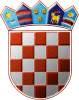 ZAGREBAČKA ŽUPANIJA                OPĆINA DUBRAVICA					PRIJEDLOG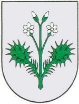                 Općinsko vijeće KLASA: 024-02/22-01/14URBROJ: 238-40-02-22-Dubravica,  15. studeni 2022. godineNa temelju članka 4. stavka 1. Zakona o sprječavanju sukoba interesa (Narodne novine broj 143/21) i članka 21. Statuta Općine Dubravica (Službeni glasnik Općine Dubravica br. 01/2021) Općinsko vijeće Općine Dubravica na svojoj 10. sjednici održanoj dana 15. studenog 2022. godine donijelo jeKODEKS PONAŠANJA ČLANOVA OPĆINSKOG VIJEĆA OPĆINE DUBRAVICAI. OPĆE ODREDBEČlanak 1.Ovim se Kodeksom ponašanja članova Općinskog vijeća Općine Dubravica (dalje u tekstu: kodeks) uređuje sprječavanje sukoba interesa između privatnog i javnog interes u obnašanju dužnosti članova Općinskog vijeća Općine Dubravica i članova radnih tijela Općinskog vijeća Općine Dubravica, način praćenja primjene kodeksa, tijela koja odlučuju o povredama kodeksa te druga pitanja od značaja za sprječavanje sukoba interesa.Članak 2.Svrha je kodeksa jačanje integriteta, objektivnosti, nepristranosti i transparentnosti u obnašanju dužnosti članova Općinskog vijeća i članova radnih tijela Općinskog vijeća, promicanje etičnog ponašanja i vrijednosti koje se zasnivaju na temeljnim društvenim vrijednostima i široko prihvaćenim dobrim običajima te jačanje povjerenja građana  u članove Općinskog vijeća i članove radnih tijela Općinskog vijeća.Cilj je kodeksa uspostava primjerene razine odgovornog ponašanja, korektnog odnosa i kulture dijaloga u obnašanju javne dužnosti, s naglaskom na savjesnost, časnost, poštenje, nepristranost, objektivnost i odgovornost u obavljanju dužnosti članova Općinskog vijeća i članova radnih tijela Općinskog vijeća. U obnašanju javne dužnosti članovi Općinskog vijeća Općine Dubravica i članovi radnih tijela Općinskog vijeća Općine Dubravica ne smiju svoj privatni interes stavljati ispred javnog interesa.Članak 3.Odredbe ovog kodeksa iz glave II. Temeljna načelna djelovanja članka 5. točke 3.,4.,9., 10., 14., 16. i 17. odnose na sve osobe koje je predsjednik Općinskog vijeća pozvao na sjednicu Općinskog vijeća.Članak 4.U ovome kodeksu pojedini pojmovi imaju sljedeće značenje:1.  diskriminacija je svako postupanje kojim se neka osoba, izravno ili neizravno, stavlja ili bi mogla biti stavljena u nepovoljniji položaj od druge osobe u usporedivoj situaciji, na temelju rase, nacionalnoga ili socijalnog podrijetla, spola, spolnog opredjeljenja, dobi, jezika, vjere, političkoga ili drugog opredjeljenja, bračnog stanja, obiteljskih obveza, imovnog stanja, rođenja, društvenog položaja, članstva ili nečlanstva u političkoj stranci ili sindikatu, tjelesnih ili društvenih poteškoća, kao i na temelju privatnih odnosa sa službenikom ili dužnosnikom Općine Dubravica2. povezane osobe su bračni ili izvanbračni drug člana Općinskog vijeća Općine Dubravica i člana radnih tijela Općinskog vijeća Općine Dubravica, životni partner i neformalni životni partner, njegovi srodnici po krvi u uspravnoj lozi, braća i sestre, posvojitelj i posvojenik te ostale osobe koje se prema drugim osnovama i okolnostima opravdano mogu smatrati interesno povezanima s članovima Općinskog vijeća Općine Dubravica i članovima radnih tijela Općinskog vijeća Općine Dubravica3. poslovni odnos odnosi se na ugovore o javnoj nabavi, kupoprodaji,  pravo služnosti, zakup, najam, koncesije i koncesijska odobrenja, potpore za zapošljavanje i poticanje gospodarstva, stipendije učenicima i studentima, sufinanciranje prava iz programa javnih potreba i druge potpore koje se isplaćuje iz proračuna Općine Dubravica4. potencijalni sukob interesa je situacija kada privatni interes članova Općinskog vijeća Općine Dubravica i članova radnih tijela Općinskog vijeća Općine Dubravica može utjecati na nepristranost u obavljanju njihove dužnosti5. stvarni sukob interesa je situacija kada je privatni interes članova Općinskog vijeća Općine Dubravica i članova radnih tijela Općinskog vijeća Općine Dubravica utjecao ili se osnovano može smatrati da je utjecao na nepristranost u obavljanju njihove dužnosti6.  uznemiravanje je svako neprimjereno ponašanje prema drugoj osobi koja ima za cilj ili koja stvarno predstavlja povredu osobnog dostojanstva, ometa obavljanje poslova, kao i svaki čin, verbalni, neverbalni ili tjelesni te stvaranje ili pridonošenje stvaranju neugodnih ili neprijateljskih radnih ili drugih okolnosti koje drugu osobu zastrašuju, vrijeđaju ili ponižavaju, kao i pritisak na osobu koja je odbila uznemiravanje ili spolno uznemiravanje ili ga je prijavila, uključujući spolno uznemiravanje.Izrazi koji se koriste u ovom kodeksu, a imaju rodno značenje odnose se jednako na muški i ženski rod.II. TEMELJNA NAČELA DJELOVANJAČlanak 5.Članovi Općinskog vijeća Općine Dubravica i članovi radnih tijela Općinskog vijeća Općine Dubravica moraju se u obavljanju javnih dužnosti pridržavati sljedećih temeljnih načela:1. zakonitosti i zaštite javnog interesa, odnosno ne smiju koristiti javnu dužnost za osobni probitak ili probitak osobe koja je s njima povezana odnosno ne smiju biti ni u kakvom odnosu ovisnosti prema osobama koje bi mogle utjecati na njihovu objektivnost2. odanosti lokalnoj zajednici te dužnosti očuvanja i razvijanja povjerenja građana u članove Općinskog vijeća Općine Dubravica i članove radnih tijela Općinskog vijeća Općine Dubravica i institucije općinske vlasti u kojima djeluju3. poštovanja integriteta i dostojanstva osobe, zabrane diskriminacije i povlašćivanja te zabrane uznemiravanja4. čestitosti i poštenja te izuzetosti iz situacije u kojoj postoji mogućnost sukoba interesa5. zabrane zlouporabe ovlasti, zabrane korištenja dužnosti za osobni probitak ili probitak povezane osobe, zabrane korištenja autoriteta dužnosti u obavljanju privatnih poslova, zabrane traženja ili primanja darova radi povoljnog rješavanja pojedine stvari te zabrane davanja obećanja izvan propisanih ovlasti6. konstruktivnog pridonošenja rješavanju javnih pitanja7.  javnosti rada i dostupnosti građanima8. poštovanja posebne javne uloge koju mediji imaju u demokratskom društvu te aktivne i ne diskriminirajuće suradnje s medijima koji prate rad tijela općinske vlasti9. zabrane svjesnog iznošenja neistina10. iznošenja službenih stavova u skladu s ovlastima11. pridržavanja pravila rada tijela u koje su izabrani, odnosno imenovani12. aktivnog sudjelovanja u radu tijela u koje su izabrani, odnosno imenovani13. razvijanja vlastite upućenosti o odlukama u čijem donošenju sudjeluju, korištenjem relevantnih izvora informacija, trajnim usavršavanjem i na druge načine14. prihvaćanja dobrih običaja parlamentarizma te primjerenog komuniciranja, uključujući zabranu uvredljivog govora;15.  odnosa prema službenicima i namještenicima Jedinstvenog upravnog odjela Općine Dubravica koji se temelji na propisanim pravima, obvezama i odgovornostima obiju strana, isključujući pritom svaki oblik političkog pritiska na upravu koji se u demokratskim društvima smatra neprihvatljivim (primjerice, davanje naloga za protupropisnog postupanja, najava smjena slijedom promjene vlasti i slično)16. redovitog puta komuniciranja sa službenicima i namještenicima, što uključuje pribavljanje službenih informacija ili obavljanje službenih poslova, putem njihovih pretpostavljenih17. osobne odgovornosti za svoje postupke.Propisana temeljna načela djelovanja iz prethodnog stavka ovog članka odnose se i na općinskog načelnika Općine Dubravica.Članak 6.Od članova Općinskog vijeća Općine Dubravica i članova radnih tijela Općinskog vijeća Općine Dubravica se očekuje poštovanje pravnih propisa i procedura koji se tiču njihovih obveza kao nositelja političkih dužnosti.Od članova Općinskog vijeća Općine Dubravica i članova radnih tijela Općinskog vijeća Općine Dubravica se očekuje da odgovorno i savjesno ispunjavaju obveze koje proizlaze iz političke dužnosti koju obavljaju.Članak 7.Građani imaju pravo biti upoznati s ponašanjem članova Općinskog vijeća Općine Dubravica i članova radnih tijela Općinskog vijeća Općine Dubravica koje je u vezi s obnašanjem javne dužnosti.III. ZABRANJENA DJELOVANJA ČLANOVA OPĆINSKOG VIJEĆA OPĆINE DUBRAVICA I ČLANOVA RADNIH TIJELA OPĆINSKOG VIJEĆA OPĆINE DUBRAVICAČlanak 8.Članovima Općinskog vijeća Općine Dubravica i članovima radnih tijela Općinskog vijeća Općine Dubravica zabranjeno je:- ostvariti ili dobiti pravo ako se krši načelo jednakosti pred zakonom- tražiti, prihvatiti ili primiti vrijednost ili uslugu radi predlaganja donošenja odluke na Općinskom vijeću ili za glasovanje o odluci na sjednici Općinskog vijeća ili sjednici radnog tijela Općinskog vijeća- obećavati zaposlenje ili neko drugo pravo u zamjenu za dar ili obećanje dara- utjecati na dobivanje poslova ili ugovora o javnoj nabavi- koristiti povlaštene informacije o djelovanju Općine Dubravica radi osobnog probitka ili probitka povezane osobe- utjecati na donošenje odluke radnog tijela Općinskog vijeća ili odluke Općinskog vijeća radi osobnog probitka ili probitka povezane osobeIV. NESUDJELOVANJE U ODLUČIVANJUČlanak 9.Član Općinskog vijeća Općine Dubravica i član radnih tijela Općinskog vijeća Općine Dubravica je obvezan izuzeti se od sudjelovanja u donošenju odluke koja utječe na njegov poslovni interes ili poslovni interes s njim povezane osobe.V. TIJELA ZA PRAĆENJE PRIMJENE KODEKSAČlanak 10.Primjenu kodeksa prate Etički odbor (prvostupanjsko tijelo) i Vijeće časti (drugostupanjsko tijelo).Etički odbor čine predsjednik i dva člana, a Vijeće časti predsjednik i četiri člana.Predsjednika i članove Etičkog odbora i Vijeće časti imenuje i razrješuje Općinsko vijeće. Mandat predsjednika i članova Etičkog odbora i Vijeća časti traje do isteka mandata članova Općinskog vijeća odnosno imenuju se na mandat od 4 godine.Članak 11.Predsjednik Etičkoga odbora imenuje se iz reda osoba nedvojbenoga javnog ugleda u lokalnoj zajednici. Predsjednik Etičkoga odbora ne može biti član Općinskog vijeća Općine Dubravica ili član radnih tijela Općinskog vijeća Općine Dubravica, niti član političke stranke, odnosno kandidat nezavisne liste zastupljene u Općinskom vijeću.Članovi Etičkoga odbora imenuju se iz reda vijećnika Općinskog vijeća, jedan član iz vlasti i jedan iz oporbe.Članak 12.Predsjednik Vijeća časti imenuje se iz reda osoba nedvojbenoga javnog ugleda u lokalnoj zajednici te ne može biti član Općinskog vijeća Općine Dubravica ili član radnih tijela Općinskog vijeća Općine Dubravica, niti članovi političke stranke, odnosno kandidat nezavisne liste zastupljene u Općinskom vijeću, niti predsjednik ili član Etičkog odbora.Članovi Vijeća časti imenuju se iz reda vijećnika Općinskog vijeća, dva člana iz vlasti i dva iz oporbe.Članak 13.Etički odbor pokreće postupak na vlastitu inicijativu, po prijavi člana Općinskog vijeća, člana radnog tijela Općinskog vijeća, načelnika, službenika Jedinstvenog upravnog odjela Općine Dubravica  ili po prijavi građana.Pisana prijava sadrži ime i prezime prijavitelja, ime i prezime člana Općinskog vijeća Općine Dubravica/člana radnih tijela Općinskog vijeća Općine Dubravica koji se prijavljuje za povredu odredaba kodeksa uz navođenje odredbe kodeksa koja je povrijeđena. Etički odbor ne postupa po anonimnim prijavama.Etički odbor može od podnositelj prijave zatražiti dopunu prijave odnosno dodatna pojašnjenja i očitovanja.Članak 14.Etički odbor obavještava člana Općinskog vijeća Općine Dubravica/člana radnih tijela Općinskog vijeća Općine Dubravica protiv kojeg je podnesena prijava i poziva ga da u roku od 15 dana od dana primitka obavijesti Etičkog odbora dostavi pisano očitovanja o iznesenim činjenicama i okolnostima u prijavi.Ako član Općinskog vijeća Općine Dubravica/član radnih tijela Općinskog vijeća Općine Dubravica ne dostavi pisano očitovanje Etički odbor nastavlja s vođenjem postupka po prijavi.Etički odbor donosi odluke na sjednici većinom glasova.Članak 15.Etički odbor u roku od 60 dana od zaprimanja prijave predlaže Općinskom vijeću Općine Dubravica donošenje odluke po zaprimljenoj prijavi.Ako je prijava podnesena protiv člana Etičkog odbora, taj član ne sudjeluje u postupku po prijavi i u odlučivanju.Članak 16.Za povredu odredba kodeksa Općinsko vijeće može izreći opomenu, dati upozorenje ili preporuku članu Općinskog vijeća Općine Dubravica/članu radnih tijela Općinskog vijeća Općine Dubravica za otklanjanje uzroka postojanja sukoba interesa odnosno za usklađivanje načina djelovanja člana Općinskog vijeća Općine Dubravica ili člana radnih tijela Općinskog vijeća Općine Dubravica s odredbama kodeksa.Protiv odluke Općinskog vijeća član Općinskog vijeća Općine Dubravica/član radnih tijela Općinskog vijeća Općine Dubravica može u roku od 8 dana od dana primitka odluke podnijeti prigovor Vijeću časti.Članak 17.Vijeće časti donosi odluku na sjednici većinom glasova svih članova u roku od 15 dana od dana podnesenog prigovora.Vijeće časti može odbiti prigovor i potvrditi odluku Općinskog vijeća ili uvažiti prigovor i preinačiti ili poništiti odluku Općinskog vijeća.Članak 18.Na način rada Etičkog odbora i Vijeće časti primjenjuju se odredbe Odluke o imenovanju Etičkog odbora i Vijeća časti te odredbe Poslovnika Općinskog vijeća Općine Dubravica („Službeni glasnik Općine Dubravica“ br. 01/2021).Članak 19.Odluke Etičkog odbora i Vijeća časti objavljuju se u Službenom glasniku Općine Dubravica i na mrežnoj stranici Općine Dubravica.  VI.  ZAVRŠNE ODREDBEČlanak 20.Ovaj kodeks stupa na snagu prvog dana nakon objave u Službenom glasniku Općine Dubravica, a objaviti će se i na mrežnoj stranici Općine Dubravica www.dubravica.hr .Stupanjem na snagu ovog kodeksa prestaje važiti Etički kodeks ponašanja članova Općinskog vijeća Općine Dubravica („Službeni glasnik Općine Dubravica“ broj 02/2022).OPĆINSKO VIJEĆE OPĆINE DUBRAVICAPredsjednik Ivica StiperskiTOČKA 3. DNEVNOG REDADonošenje Odluke o primanju na znanje prijedloga Plana Proračuna Općine Dubravica za 2023. godinu, te projekcija za 2024. i 2025.Prijedlog Plana Proračuna Općine Dubravica za 2023. godinu, te projekcija za 2024. i 2025. dostaviti će se vijećnicima Općinskog vijeća Općine Dubravica elektroničkom poštom najkasnije do dana održavanja sjednice odnosno do 15.11.2022. godine.OBRAZLOŽENJE:Temeljem čl. 40. Zakona o proračunu („Narodne novine“ broj 144/21) općinski načelnik utvrđuje prijedlog proračuna i podnosi ga predstavničkom tijelu na donošenje do 15. studenog tekuće godine.REPUBLIKA HRVATSKA 							ZAGREBAČKA ŽUPANIJA                OPĆINA DUBRAVICA				PRIJEDLOG			                Općinsko vijeće KLASA: 024-02/22-01/14URBROJ: 238-40-02-22-Dubravica, 15. studenog 2022. godineNa temelju članka 40. stavka 2. Zakona o proračunu („Narodne novine“ broj 144/21) i članka 21. Statuta Općine Dubravica („Službeni glasnik  Općine Dubravica“ br. 01/2021)  Općinsko vijeće Općine Dubravica na svojoj 10. sjednici održanoj dana 15. studenog 2022. godine donosiODLUKUo primanju na znanje prijedloga Plana Proračuna Općine Dubravica za 2023. godinu, te projekcija za 2024. i 2025. godinu Članak 1.Ovom Odlukom prima se na znanje prijedlog Plana Proračuna Općine Dubravica za 2023. godinu, te projekcija za 2024. i 2025. godinu. Članak 2.Prijedlog Plana Proračuna Općine Dubravica za 2023. godinu, te projekcije za 2024. i 2025. godinu nalaze se u prilogu ove Odluke te čine njezin sastavni dio.Članak 3.Ova Odluka stupa na snagu osmog dana od dana objave u Službenom glasniku Općine Dubravica te će se zajedno sa prilogom objaviti i na mrežnoj stranici Općine Dubravica www.dubravica.hr .						OPĆINSKO VIJEĆE OPĆINE DUBRAVICA							Predsjednik Ivica StiperskiTOČKA 4. DNEVNOG REDADonošenje Odluke o donošenju II. Izmjena i dopuna proračuna Općine Dubravica za 2022. godinu i projekcija za 2023. i 2024. godinuUz prijedlog ove Odluke nalazi se sastavni dio:II. Izmjene i dopune proračuna Općine Dubravica za 2022. godinu koje su vijećnici zaprimili putem elektroničke pošte kao prilog uz dostavljene materijale i poziv na sjednicu.REPUBLIKA HRVATSKA ZAGREBAČKA ŽUPANIJA                OPĆINA DUBRAVICA					PRIJEDLOG                Općinsko vijeće KLASA: 024-02/22-01/14URBROJ: 238-40-02-22-Dubravica, 15. studeni 2022. godineNa temelju članka 10. Zakona o proračunu („Narodne novine“ br. 144/21) i članka 21. Statuta Općine Dubravica („Službeni glasnik Općine Dubravica“ br. 01/2021) Općinsko vijeće Općine Dubravica na svojoj 10. sjednici održanoj dana 15. studenog 2022. godine donosi ODLUKUo donošenju II. Izmjena i dopuna proračuna Općine Dubravica za 2022. godinu i projekcija za 2023. i 2024. godinuČlanak 1.Donose se II. Izmjene i dopune Proračuna Općine Dubravica za 2022. godinu i projekcija za 2023. i 2024. godinu („Službeni glasnik Općine Dubravica“ br. 07/2021) koje glase:RAČUN PRIHODA I RASHODA                                            Prihodi poslovanja                                                             16.829.754,95 kunaPrihodi od prodaje nefinancijske imovine                                       0,00 kunaRashodi poslovanja                                                              9.367.248,52 kunaRashodi za nabavu nefinancijske imovine                       7.616.310,88 kunaRAZLIKA                                                                                  - 153.804,45 kuna      B) RAČUN ZADUŽIVANJA/FINANCIRANJA           Primici od financijske imovine i zaduživanja                      2.182.000,00 kuna           Izdaci za financijsku imovinu i otplate zajmova                    223.000,00 kuna           NETO ZADUŽIVANJE/FINANCIRANJE                                   1.959.000,00 kuna	RASPOLOŽIVA SREDSTVA IZ PRETHODNIH GODINA 	     (VIŠAK/MANJAK IZ PRETHODNIH GODINA)                        - 1.805.195,55 kunaČlanak 2.Sastavni dio ove Odluke su Opći i Posebni dio II. Izmjena i dopuna Proračuna Općine Dubravica za 2022. godinu.Članak 3.Ova Odluka stupa na snagu prvog dana od dana objave u „Službenom glasniku Općine Dubravica“.                                       PREDSJEDNIK OPĆINSKOG VIJEĆA		 					Ivica StiperskiTOČKA 21. DNEVNOG REDADonošenje I. Izmjene i dopune Programa korištenja sredstava ostvarenih od raspolaganja poljoprivrednim zemljištem u vlasništvu Republike Hrvatske na području Općine Dubravica za 2022. godinuOBRAZLOŽENJE:Općina Dubravica posjeduje važeću Izmjenu i dopunu Programa raspolaganja poljoprivrednim zemljištem u vlasništvu Republike Hrvatske za Općinu Dubravica, za istu ishođena suglasnost Ministarstva poljoprivrede, kojom ukupna površina zemljišta određena za zakup iznosi 0,889 ha. Konkretno radi se o 4 (četiri) katastarske čestice, katastarske kulture livada/oranica ukupne površine 8887 m2.Temeljem Odluka Općinskog vijeća Općine Dubravica i temeljem Zakona o poljoprivrednom zemljištu ("Narodne novine", broj 20/18 i 115/18) tijekom 2019., 2020. i 2021. godine raspisivala su se 3 (tri) Javna natječaja za zakup poljoprivrednog zemljišta u vlasništvu Republike Hrvatske na području Općine Dubravica koji su Programom (i Izmjenama i dopunama Programa) raspolaganja poljoprivrednim zemljištem u vlasništvu Republike Hrvatske na području Općine Dubravica predviđeni za zakup, na rok od 25 godina.Na sva tri javna natječaja nije pristigla niti jedna ponuda.Sukladno navedenom velikom opsegu poslova provođenja cjelokupnog postupka raspisivanja javnog natječaja za koju u zadnjih tri godine nije bilo prijava na raspisani javni natječaj, za koje Općina Dubravica nije ostvarila prihode dano je očitovanje Ministarstvu poljoprivrede da Općina Dubravica ne bi donosila novu Odluku o raspisivanju javnog natječaja za zakup poljoprivrednog zemljišta u vlasništvu Republike Hrvatske odnosno ne bi provodila odredbe Zakona o izmjenama i dopunama Zakona o poljoprivrednom zemljištu (Narodne novine 57/22).Sukladno čl. 49. Zakona o poljoprivrednom zemljištu („Narodne novine“, broj 20/18, 115/18, 98/19, 52/22) ministarstvo će umjesto jedinice lokalne samouprave donijeti Program te provoditi odredbe Zakona o raspisivanju natječaja.REPUBLIKA HRVATSKA ZAGREBAČKA ŽUPANIJA                OPĆINA DUBRAVICA					PRIJEDLOG                Općinsko vijeće KLASA: 024-02/22-01/14URBROJ: 238-40-02-22-Dubravica, 15. studenog 2022. godineTemeljem članka 49. Zakona o poljoprivrednom zemljištu („Narodne novine“, broj 20/18, 115/18, 98/19, 52/22) i članka 21. Statuta Općine Dubravica („Službeni glasnik Općine Dubravica“ br. 01/2021) Općinsko vijeće Općine Dubravica na svojoj 10. sjednici održanoj dana 15. studenog 2022. godine donosiI. IZMJENE I DOPUNEPROGRAMAkorištenja sredstava ostvarenih od raspolaganja poljoprivrednim zemljištem u vlasništvu Republike Hrvatske na području Općine Dubravicaza 2022. godinuČlanak 1.Ovim I. Izmjenama i dopunama Programa korištenja sredstava ostvarenih od raspolaganja poljoprivrednim zemljištem u vlasništvu Republike Hrvatske na području Općine Dubravica za 2022. godinu (dalje u tekstu: I. izmjene i dopune) u Programu korištenja sredstava ostvarenih od raspolaganja poljoprivrednim zemljištem u vlasništvu Republike Hrvatske na području Općine Dubravica za 2022. godinu (“Službeni glasnik Općine Dubravica” broj 07/2021) novčani iznos iz članka 1. mijenja se i glasi: 	“0,00 kuna.”Članak 2.Ovim I. Izmjenama i dopunama u Programu korištenja sredstava ostvarenih od raspolaganja poljoprivrednim zemljištem u vlasništvu Republike Hrvatske na području Općine Dubravica za 2022. godinu (“Službeni glasnik Općine Dubravica” broj 07/2021) članak 2. briše se.Obzirom da su tijekom 2019., 2020. i 2021. godine raspisivana tri Javna natječaja za zakup poljoprivrednog zemljišta u vlasništvu Republike Hrvatske na području Općine Dubravica koji su Programom (i Izmjenama i dopunama Programa) raspolaganja poljoprivrednim zemljištem u vlasništvu Republike Hrvatske na području Općine Dubravica predviđeni za zakup, na rok od 25 godina te na sva tri javna natječaja nije pristigla niti jedna ponuda, Ministarstvu poljoprivrede, Upravi za poljoprivredno zemljište, biljnu proizvodnju i tržište dano je očitovanje o nemogućnosti provođenja odredbi Zakona o poljoprivrednom zemljištu („Narodne novine“ broj 20/18, 115/18, 98/19, 52/22) te nemogućnosti donošenja nove Odluke o raspisivanju javnog natječaja.Ovim I. Izmjenama i dopunama Programa i iz razloga navedenih u prethodnom stavku ovog članka, a temeljem čl. 49. st. 2. Zakona o poljoprivrednom zemljištu („Narodne novine“ broj 20/18, 115/18, 98/19, 57/22) Općina Dubravica neće provoditi postupak raspolaganja poljoprivrednim zemljištem u vlasništvu Republike Hrvatske već će umjesto nje postupak provoditi Ministarstvo poljoprivrede.Članak 3.Ove I. Izmjene i dopune Programa korištenja sredstava ostvarenih od raspolaganja poljoprivrednim zemljištem u vlasništvu Republike Hrvatske na području Općine Dubravica za 2022. godinu stupaju na snagu prvog dana od dana objave u Službenim glasniku Općine Dubravica.						OPĆINSKO VIJEĆE OPĆINE DUBRAVICA						Predsjednik Ivica StiperskiTOČKA 22. DNEVNOG REDADonošenje I. Izmjene i dopune Programa korištenja sredstava naknade za zadržavanje nezakonito izgrađene zgrade u prostoru za 2022. godinuREPUBLIKA HRVATSKA ZAGREBAČKA ŽUPANIJA                OPĆINA DUBRAVICA					PRIJEDLOG                Općinsko vijeće KLASA: 024-02/22-01/14URBROJ: 238-40-02-22-Dubravica, 15. studenog 2022. godineNa temelju članka 31. stavka 3. Zakona o postupanju s nezakonito izgrađenim zgradama („Narodne novine“ broj  86/12, 143/13, 65/17, 14/19) i članka 21. Statuta Općine Dubravica („Službeni glasnik  Općine Dubravica“ br. 01/2021)  Općinsko vijeće Općine Dubravica na svojoj 10. sjednici održanoj dana 15. studenog 2022. godine donosiI. IZMJENE I DOPUNEPROGRAMAKORIŠTENJA SREDSTAVA NAKNADE ZA ZADRŽAVANJE NEZAKONITO IZGRAĐENE ZGRADE U PROSTORU ZA 2022. GODINUČlanak 1.Ovim I. izmjenama i dopunama Programa korištenja sredstava naknade za zadržavanje nezakonito izgrađene zgrade u prostoru za 2022. godinu mijenja se članak 2. Programa korištenja sredstava naknade za zadržavanje nezakonito izgrađene zgrade u prostoru za 2022. godinu („Službeni glasnik Općine Dubravica“ broj 07/2021, dalje u tekstu: Program) i glasi:„Iznos dijela od 30% naknade za zadržavanje nezakonito izgrađene zgrade u prostoru koji su prihod Proračuna Općine Dubravica za 2022. godinu planira se u iznosu od 14.000,00 kuna.“Članak 2.Sve ostale odredbe Programa ostaju neizmijenjene.Članak 3.Ove I. izmjene i dopune Programa korištenja sredstava naknade za zadržavanje nezakonito izgrađene zgrade u prostoru za 2022. godinu stupaju na snagu prvog dana od dana objave u Službenom glasniku Općine Dubravica. 						OPĆINSKO VIJEĆE OPĆINE DUBRAVICA						Predsjednik						Ivica StiperskiTOČKA 23. DNEVNOG REDADonošenje Odluke o II. izmjeni i dopuni Odluke o izvršavanju Proračuna Općine Dubravica za 2022. godinuOBRAZLOŽENJE:Temeljem usvojene Odluke o donošenju II. izmjena i dopuna Proračuna Općine Dubravica za 2022. godinu predlaže se usvajanje ove odluke zbog izmjene sredstava proračunske zalihe na iznos od 0,00 kn, odnosno predlaže se ovim prijedlogom Odluke brisanje čl. 8. Odluke o izvršavanju Proračuna Općine Dubravica za 2022. godinu.REPUBLIKA HRVATSKA ZAGREBAČKA ŽUPANIJA                OPĆINA DUBRAVICA					PRIJEDLOG                Općinsko vijeće KLASA: 024-02/22-01/14URBROJ: 238-40-02-22-Dubravica, 15. studeni 2022. godineNa temelju čl. 18. st. 1. i 3. Zakona o proračunu (»Narodne novine« br. 144/21) i članka 21. Statuta Općine Dubravica („Službeni glasnik Općine Dubravica“ br. 01/2021) Općinsko vijeće Općine Dubravica na svojoj 10. sjednici održanoj dana 15. studenog 2022. godine donosiODLUKU O II. IZMJENI I DOPUNI Odluke o izvršavanju Proračuna Općine Dubravica za 2022. godinuČlanak 1.	U Odluci o izvršavanju Proračuna Općine Dubravica za 2022. godinu („Službeni glasnik Općine Dubravica“ broj 07/2021) te sukladno članku 2. Odluke o izmjeni i dopuni Odluke o izvršavanju Proračuna Općine Dubravica za 2022. godinu („Službeni glasnik Općine Dubravica“ broj 01/2022) članak 8. briše se.Članak 2. 	Ova Odluka stupa na snagu prvog dana od dana objave u Službenom glasniku Općine Dubravica.					OPĆINSKO VIJEĆE OPĆINE DUBRAVICAPredsjednik Ivica StiperskiTOČKA 24. DNEVNOG REDADonošenje Odluke o visini koeficijenta za obračun plaće službenika u Jedinstvenom upravnom odjelu Općine DubravicaOBRAZLOŽENJE:Temeljem članka 10. Zakona o plaćama u lokalnoj i područnoj (regionalnoj) samoupravi („Narodne novine“ broj 28/10) koeficijente za obračun plaće službenika i namještenika u upravnim odjelima i službama jedinica lokalne i područne (regionalne) samouprave određuje odlukom predstavničko tijelo jedinice lokalne i područne (regionalne) samouprave, na prijedlog općinskog načelnika.Koeficijenti za obračun plaće službenika i namještenika određuju se unutar raspona koeficijenata od 1,00 do 6,00.REPUBLIKA HRVATSKA ZAGREBAČKA ŽUPANIJA                OPĆINA DUBRAVICA					PRIJEDLOG                Općinsko vijeće KLASA: 024-02/22-01/14URBROJ: 238-40-02-22-Dubravica, 15. studenog 2022. godineNa temelju članka 10. Zakona o plaćama u lokalnoj i područnoj (regionalnoj) samoupravi („Narodne novine“ broj 28/10), članka 10. Uredbe o klasifikaciji radnih mjesta u lokalnoj i područnoj (regionalnoj) samoupravi („Narodne novine“ broj 74/2010) i članka 21. Statuta Općine Dubravica („Službeni glasnik Općine Dubravica“ br. 01/2021), Općinsko vijeće Općine Dubravica na svojoj 10. sjednici održanoj dana 15. studenog 2022. godine donosiODLUKU o visini koeficijenta za obračun plaće službenika u Jedinstvenom upravnom odjelu Općine DubravicaČlanak 1.	Ovom se Odlukom određuje visina koeficijenta za obračun plaće službenika u Jedinstvenom upravnom odjelu Općine Dubravica kako slijedi:Članak 2.	Koeficijent za obračun plaće službenika iz članka 1. ove Odluke određuje se unutar kategorije, potkategorije, razine potkategorije i klasifikacijskog ranga radnih mjesta.Članak 3.Ova Odluka objaviti će se u Službenom glasniku Općine Dubravica, a stupa na snagu 01. prosinca 2022. godine.Stupanjem na snagu ove Odluke prestaje važiti Odluka o visini koeficijenta za obračun plaće službenika u Jedinstvenom upravnom odjelu Općine Dubravica („Službeni glasnik Općine Dubravica“ broj 04/2020).						OPĆINSKO VIJEĆE OPĆINE DUBRAVICA						Predsjednik Ivica StiperskiTOČKA 25. DNEVNOG REDADonošenje Odluke o isplati jednokratne novčane pomoći povodom božićnih blagdana socijalno ugroženim osobama s područja Općine DubravicaREPUBLIKA HRVATSKA 							ZAGREBAČKA ŽUPANIJA                OPĆINA DUBRAVICA				PRIJEDLOG			                Općinsko vijeće KLASA: 024-02/22-01/14URBROJ: 238-40-02-22-Dubravica, 15. studenog 2022. godineNa temelju članka 21. Statuta Općine Dubravica („Službeni glasnik  Općine Dubravica“ br. 01/2021)  Općinsko vijeće Općine Dubravica na svojoj 10. sjednici održanoj dana 15. studenog 2022. godine donosiODLUKUo isplati jednokratne novčane pomoći povodom božićnih blagdanasocijalno ugroženim osobama s područja Općine DubravicaČlanak 1.Ovom se Odlukom odobrava isplata jednokratne novčane pomoći socijalno ugroženim osobama s područja Općine Dubravica povodom božićnih blagdana.Članak 2.Jednokratna novčana pomoć određuje se u iznosu od 300,00 kn/39,82 EUR (fiksni tečaj konverzije 1 EUR=7,53450 KN) i isplatit će se sljedećim osobama:ROZGA, POLOGI, KRAJ GORNJI DUBRAVIČKIPROSINEC, DONJI ČEMEHOVECLUGARSKI BREG, LUKAVEC SUTLANSKIDUBRAVICA, VUČILČEVOBOBOVEC ROZGANSKIČlanak 3.Sredstava za isplatu jednokratne novčane pomoći iz čl. 1. ove Odluke odobravaju se sa proračunske skupine konta 3811- Pomoć obiteljima.Članak 4.Ova Odluka stupa na snagu osmog dana od dana objave u “Službenom glasniku Općine Dubravica“.					OPĆINSKO VIJEĆE OPĆINE DUBRAVICA					Predsjednik Ivica StiperskiTOČKA 26. DNEVNOG REDADonošenje Odluke o nabavi poklon paketa za djecu povodom blagdana Sv. NikoleREPUBLIKA HRVATSKA 							ZAGREBAČKA ŽUPANIJA                OPĆINA DUBRAVICA			PRIJEDLOG				                Općinsko vijeće KLASA: 024-02/22-01/14URBROJ: 238-40-02-22-Dubravica, 15. studenog 2022. godineNa temelju članka 21. Statuta Općine Dubravica („Službeni  glasnik  Općine Dubravica“ br. 01/2021) Općinsko vijeće Općine Dubravica na svojoj 10. sjednici održanoj dana 15. studenog 2022. godine donosiODLUKUo nabavi poklon paketa za djecu povodom blagdana Sv. Nikole Članak 1.Ovom Odlukom odobrava se podmirenje troškova nabave poklon paketa za djecu povodom blagdana Sv. Nikole.Poklon paketi dodijeliti će se:djeci koja su polaznici dječjeg vrtića „Smokvica“ u Dubravici; učenicima PŠ Dubravica od 1.-8. razreda te djeci koja imaju više od 1. godine, s prebivalištem na području Općine Dubravica, a koja ne polaze Područnu školu Dubravica ili dječji vrtić „Smokvica“ u DubraviciPodjela poklon paketa održati će se u sklopu školske priredbe u prosincu 2022. godine.Članak 2.Sredstva za plaćanje troškova nabave poklon paketa iz čl. 1. ove Odluke odobravaju se s proračunske skupine konta 3722 – Darovi za Sv. Nikolu – Dječji vrtić i 3722 – Darovi za Sv. Nikolu - PŠ Dubravica.Članak 3. Ova Odluka stupa na snagu osmog dana od dana objave u „Službenom glasniku Općine Dubravica“.				OPĆINSKO VIJEĆE OPĆINE DUBRAVICA				Predsjednik Ivica StiperskiTOČKA 27. DNEVNOG REDADonošenje Odluke o socijalnoj skrbi Općine DubravicaOBRAZLOŽENJE:Razlog  i cilj donošenja Odluke o socijalnoj skrbi Općine Dubravica propisani su odredbom članka 17. stavka 1. i članka 289. Zakona o socijalnoj skrbi („Narodne novine“ broj 18/22,46/22) koji propisuju da djelatnost socijalne skrbi obavljaju između ostalih subjekata i jedinice lokalne samouprave pod uvjetima i na način propisan Zakonom odnosno da su jedinice lokalne samouprave dužne osigurati sredstva za obavljanje djelatnosti socijalne skrbi sukladno Zakonu i zakonima kojima se uređuje financiranje jedinica lokalne i područne (regionalne) samouprave, u skladu sa socijalnim planom i mrežom socijalnih usluga na svojem području. Člankom 21. Statuta Općine Dubravica („Službeni glasnik Općine Dubravica“ broj 01/2021) propisane su ovlasti Općinskog vijeća Općine Dubravica na donošenje općih akata te vrste akata koje donosi Općinsko vijeće.U obrazloženju donošenja novog Zakona o socijalnoj skrbi, koji je stupio na snagu 17.02.2022. godine, navodi se da je zakonske promjene bilo nužno poduzeti radi bolje i učinkovitije organizacije sustava socijalne skrbi s ciljem unaprjeđenja sustava, a osobito smanjenja siromaštva, socijalne ugroženosti, isključenosti i zaštite najosjetljivijih skupina društva kojima je to najpotrebnije.U Općini Dubravica na snazi je Odluka o socijalnoj skrbi Općine Dubravica koju je Općinsko vijeće Općine Dubravica donijelo dana 02.02.2012. godine („Službeni glasnik Općine Dubravica“ broj 1/2012) i koja nakon toga nije mijenjana niti dopunjavana.Obzirom da se novim Zakonom o socijalnoj skrbi mijenjaju uvjeti za ostvarivanje pojedinih socijalnih prava i socijalnih usluga, uvode nove socijalne usluge, proširuje krug korisnika prava i usluga te pružatelja usluge, uređuje nova organizacija sustava socijalne skrbi te brojne druge promjene potrebno je donijeti novu Odluku o socijalnoj skrbi Općine Dubravica koja će biti usklađena sa svim navedenim promjenama Zakona.REPUBLIKA HRVATSKA 							ZAGREBAČKA ŽUPANIJA                OPĆINA DUBRAVICA				PRIJEDLOG		                Općinsko vijeće KLASA: 024-02/22-01/14URBROJ: 238-40-02-22-Dubravica, 15. studenog 2022. godineNa temelju članka 17. stavka 1. i članka 289. Zakona o socijalnoj skrbi („Narodne novine“ broj 18/22, 46/22,) te članka 21. Statuta Općine Dubravica („Službeni  glasnik  Općine Dubravica“ br. 01/2021) Općinsko vijeće Općine Dubravica na svojoj 10. sjednici održanoj dana 15. studenog 2022. godine donosiO D L U K Uo socijalnoj skrbi Općine DubravicaI. OPĆE ODREDBEČlanak 1.Ovom Odlukom utvrđuju se korisnici socijalne skrbi, potpore i naknade u sustavu socijalne skrbi Općine Dubravica (u daljnjem tekstu: pomoći), uvjeti i način njihova ostvarivanja, nadležnost i postupak.Izrazi koji se koriste u ovoj Odluci, a imaju rodno značenje, odnose se jednako na muški i ženski rod.Članak 2.Pomoći iz članka 1. ove Odluke ne mogu se ostvarivati na teret Općine ako je zakonom ili drugim propisom određeno da se ostvaruju na teret državnog proračuna te drugih pravnih ili fizičkih osoba.Članak 3.Sredstva za ostvarivanje pomoći propisanih Zakonom o socijalnoj skrbi (u daljnjem tekstu: Zakon) u skladu s mogućnostima Općine osiguravaju se u proračunu Općine, a sredstva za druge pomoći utvrđene ovom Odlukom osiguravaju se sukladno proračunskim mogućnostima Općine za tekuću godinu.Članak 4.Socijalna skrb je organizirana djelatnost od javnog interesa čiji je cilj pružanje pomoći socijalno ugroženim osobama, kao i osobama u nepovoljnim osobnim ili obiteljskim okolnostima, a obuhvaća prevenciju, pomoć i podršku pojedincu, obitelji i skupinama u svrhu unaprjeđenja kvalitete života te poticanje promjena i osnaživanje korisnika, radi njihovog aktivnog uključivanja u život zajednice.Poslove u vezi s provedbom ove Odluke obavlja Jedinstveni upravni odjel Općine Dubravica.II. KORISNICI SOCIJALNE SKRBI Članak 5.Prava iz socijalne skrbi koja su utvrđena Zakonom, ovom Odlukom i koja dodjeljuje Općina mogu koristiti hrvatski državljani s prebivalištem na području Općine Dubravica, stranci sa stalnim boravkom, privremenim i dugotrajnim boravištem na području Općine Dubravica te osobe bez državljanstva s privremenim i stalnim boravkom i dugotrajnim boravištem na području Općine Dubravica.Iznimno, pravo na jednokratnu pomoć može se odobriti i osobama koje ne ispunjavaju uvjete iz stavka 1. ovoga članka pod uvjetima propisanim Zakonom, ako to zahtijevaju životne okolnosti u kojima se našla, a o čemu odlučuje Općinski načelnik u svakom pojedinačnom slučaju.Prava iz stavka 1. i 2. ovoga članka su neprenosiva te se ne mogu nasljeđivati.Članak 6.U smislu ove Odluke osoba može sama sebe uzdržavati ako sredstva za podmirenje osnovnih životnih potreba može ostvariti svojim prihodima ili imovinom koja ne služi njoj niti članovima njezine obitelji za podmirenje osnovnih životnih potreba te od obveznika uzdržavanja ili na drugi način.Pojedini pojmovi u smislu ove Odluke u postupku za ostvarivanje socijalnih prava imaju sljedeće značenje:	1. korisnik je osoba ili kućanstvo koji u sustavu socijalne skrbi ostvaruje naknadu, socijalnu uslugu ili drugi oblik pomoći propisan ovim Zakonom	2. samac je osoba koja živi sama	3. kućanstvo je zajednica osoba koje zajedno žive i podmiruju troškove života	4. beskućnik je osoba koja nema mjesto stanovanja niti sredstva kojima bi mogla podmiriti troškove stanovanja, a smještena je ili koristi uslugu organiziranog stanovanja u prihvatilištu ili prenoćištu ili boravi na javnim ili drugim mjestima koja nisu namijenjena za stanovanje	5. osnovne životne potrebe su prehrana, smještaj, odjeća i druge stvari za osobne potrebe; osnovne životne potrebe djece i mladeži obuhvaćaju i potrebe koje proizlaze iz njihova razvoja i odrastanja te odgoja i obrazovanja; osnovne životne potrebe djece s teškoćama u razvoju i odraslih osoba s invaliditetom obuhvaćaju i dodatne potrebe koje proizlaze iz oštećenja njihova zdravlja odnosno invaliditeta	6. prihod su novčana sredstva ostvarena po osnovi rada, mirovine, primitaka od imovine ili na neki drugi način, primjerice primitak od udjela u kapitalu, kamate od štednje i sl. ostvaren u tuzemstvu i inozemstvu, umanjen za iznos uplaćenog poreza i prireza	7. imovina su sve pokretnine, nekretnine, imovinska prava, iznos gotovine u domaćoj i stranoj valuti, štednja odnosno novčana sredstva na osobnim računima ili štednim knjižicama, darovi, vrijednosni papiri, dionice, poslovni udjeli, stambena štednja, životno osiguranje i ostala imovina u tuzemstvu i u inozemstvuIII. POTPORE I NAKNADE U SUSTAVU SOCIJALNE SKRBI, UVJETI I NAČIN                 OSTVARIVANJA Članak 7.Korisnici socijalne skrbi mogu na način definiran ovom Odlukom ostvariti sljedeće potpore i naknade u sustavu socijalne skrbi:1. naknada za troškove stanovanja2. jednokratna naknada3. jednokratna novčana potpora za novorođeno dijete 4. financiranje prijevoza starijih osoba s područja Općine Dubravica5. sufinanciranje prijevoza djece s posebnim potrebama6. jednokratna novčana pomoć povodom božićnih blagdana i uskrsnih blagdana socijalno ugroženim osobama sa područja Općine Dubravica7. sufinanciranje prijevoza učenika/studenata s područja Općine Dubravica8. ostale pomoćiUvjeti, postupak i iznos pomoći iz stavka 1. točke 1. ovog članka utvrđene su sukladno Zakonu.Pomoći i visina pomoći iz stavka 1. točke 2.-8. ovog članka ostvarivat će se sukladno proračunskim mogućnostima Općine za tekuću godinu.O priznavanju prava iz stavka 1. ovog članka odlučuje Jedinstveni upravni odjel Općine Dubravica sukladno odredbama ove Odluke i Zakona.Članak 8.Korisnik kojemu je odobrena jedna od pomoći iz ove Odluke dužan je odmah, a najkasnije u roku od 8 (osam) dana od dana nastanka promjene prijaviti svaku promjenu činjenica, uvjeta i okolnosti koje mogu utjecati na daljnje ostvarivanje stečene pomoći.U slučaju smrti korisnika pomoći, pravo prestaje s danom smrti te se donosi rješenje o ukidanju rješenja kojim je pravo priznato i utvrđuje se prestanak prava.Naknada za troškove stanovanjaČlanak 9.Pravo na naknadu za troškove stanovanja priznaje se korisniku zajamčene minimalne naknade, osim beskućniku koji se nalazi u prenoćištu, prihvatilištu ili mu je priznata usluga smještaja u organiziranom stanovanju, žrtvi nasilja u obitelji i žrtvi trgovanja ljudima kojoj je priznata usluga smještaja u kriznim situacijama.Troškovi stanovanja odnose se na najamninu, komunalne naknade, troškove grijanja, vodne usluge te troškova koji su nastali zbog radova na povećanju energetske učinkovitosti zgrade.Članak 10.Pravo na naknadu za troškove stanovanja Općina će priznati u visini od najmanje 30 % iznosa zajamčene minimalne naknade priznate samcu odnosno kućanstvu.Ako su troškovi stanovanja manji od 30 % iznosa zajamčene minimalne naknade, pravo na naknadu za troškove stanovanja priznaje se u iznosu stvarnih troškova stanovanja.Općina može naknadu za troškove stanovanja djelomično ili u potpunosti podmiriti izravno u ime i za račun korisnika zajamčene minimalne naknade.Članak 11.Postupak za priznavanje prava na naknadu za troškove stanovanja pokreće se na zahtjev korisnika zajamčene minimalne naknade ili po službenoj dužnosti.Ako se postupak za priznavanje prava na naknadu za troškove stanovanja pokreće na zahtjev korisnika zajamčene minimalne naknade, podnositelj zahtjeva podnosi Jedinstvenom upravnom odjelu Općine Dubravica zahtjev uz kojeg mora priložiti sljedeće dokaze, ovisno za koji trošak stanovanja podnosi zahtjev:1. najamnina – javnobilježnički ovjeren Ugovor o najmu2. komunalna naknada - uplatnica3. vodne usluge - uplatnica4. radovi na povećanju energetske učinkovitosti zgrade - račun, dokaz o plaćanju5. troškovi grijanja - vlastoručno potpisana izjava da se podnositelj zahtjeva grije na drva ili drugi odgovarajući dokazUz zahtjev za priznavanje prava na naknadu troškova stanovanja podnositelj ujedno mora priložiti:1. Rješenje Centra za socijalnu skrb/Zavoda o priznavanju prava na zajamčenu minimalnu naknadu (preslika)2. Uvjerenje o prebivalištu za samca/za sve članove kućanstva (preslika)3. Izjavu o članovima kućanstva (popunjenu i potpisanu od svih članova kućanstva) ukoliko je korisnik zajamčene minimalne naknade odnosno podnositelj zahtjeva kućanstvoNaknada za troškove stanovanja isplaćivati će se mjesečno isključivo na IBAN račun podnositelja zahtjeva.Za točnost podataka navedenih u zahtjevu za priznavanje prava i podataka danih u postupku preispitivanja uvjeta za daljnje ostvarivanje prava u sustavu socijalne skrbi podnositelj zahtjeva odnosno korisnik zajamčene minimalne naknade odgovara materijalno i kazneno.Zahtjev za priznavanje prava na naknadu troškova stanovanja zajedno sa ostalim obrascima koji mu se prilažu objavljeni su na mrežnoj stranici Općine Dubravica www.dubravica.hr te su dostupni u zgradi Općine Dubravica, Pavla Štoosa 3.Članak 12.Ako nije potrebno provoditi ispitni postupak, o pravu na naknadu za troškove stanovanja odlučuje se rješenjem kojeg korisniku zajamčene minimalne naknade donosi i dostavlja Jedinstveni upravni odjel Općine Dubravica u roku od 15 dana od dana podnošenja urednog zahtjeva korisnika zajamčene minimalne naknade ili pokretanja postupka po službenoj dužnosti, sukladno odredbama ove Odluke i odredbama Zakona.Ako je potrebno provoditi ispitni postupak, o pravu na naknadu za troškove stanovanja odlučuje se rješenjem kojeg korisniku zajamčene minimalne naknade donosi i dostavlja Jedinstveni upravni odjel Općine Dubravica u roku od 30 dana od dana podnošenja urednog zahtjeva ili pokretanja postupka po službenoj dužnosti.Pravo na naknadu troškova stanovanja priznato u novčanom iznosu isplaćuju se mjesečno podnositelju zahtjeva odnosno korisniku zajamčene minimalne naknade.Članak 13.Općina Dubravica će u svom proračunu osigurati sredstva za ostvarivanje prava za podmirenje troškova stanovanja pod uvjetima i na način propisan Zakonom. Dio troškova stanovanja koji se odnosi na troškove ogrjeva korisnika koji se griju na drva osigurava se iz sredstava državnog proračuna.Jednokratna naknadaČlanak 14.Jednokratna naknada Odlukom Općinskog načelnika može se odobriti samcu ili kućanstvu, koji zbog podmirenja izvanrednih troškova nastalih zbog trenutačnih životnih okolnosti (rođenja ili obrazovanja djeteta, bolesti ili smrti člana obitelji, prirodne nepogode i slično) nije u mogućnosti podmiriti osnovne životne potrebe. U pravilu korisnik može ostvariti mogućnost za jednokratnu naknadu prvenstveno na temelju rješenja nadležnog centra za socijalnu skrb (Zavoda) ili drugog nadležnog tijela kao jednokratna naknada.U slučaju da nadležna tijela iz prethodnog stavka ovog članka zbog nedovoljno osiguranih financijskih sredstava korisniku ne odobre jednokratnu naknadu, odnosno ako odobreni iznos nije dostatan za podmirenje osnovnih životnih potreba te u slučaju kada Jedinstveni upravni odjel Općine Dubravica utvrdi da korisnik nema osnova za ostvarivanje prava na jednokratnu naknadu od navedenih tijela, korisnik može ostvariti mogućnost na jednokratnu naknadu na teret Općine.Članak 15.Pravo na jednokratnu naknadu ne priznaje se samcu ili kućanstvu ako:	1. je samac ili član kućanstva vlasnik registriranog vozila čija vrijednost prelazi iznos od 40 osnovica određene Odlukom Vlade RH o osnovici za izračun iznosa drugih naknada u sustavu socijalne skrbi, osim vozila koje služi za prijevoz samca ili člana kućanstva korisnika prava po osnovi invaliditeta, starije i teško pokretne osobe ili je prema procjeni stručnog radnika vozilo nužno zbog prometne izoliranosti	2. je samac sklopio ugovor o doživotnom ili dosmrtnom uzdržavanju, osim u slučaju pokretanja postupka za raskid, utvrđenje ništavosti ili poništenja ugovora	3. samac ili član kućanstva u postupku priznavanja prava nije omogućio uvid u prihod ili imovinu	4. se nezaposleni radno sposoban i djelomično radno sposoban samac ne nalazi u evidenciji nezaposlenih osoba prema zakonu kojim se uređuje tržište rada	5. je samac korisnik usluge smještaja ili organiziranog stanovanja na temelju Zakona, osim beskućnika koji je korisnik usluge smještaja ili organiziranog stanovanja u prenoćištu ili prihvatilištu, žrtve nasilja u obitelji i žrtve trgovanja ljudima ili	6. je samac otkazao ugovor o radu u razdoblju od šest mjeseci prije pokretanja postupka radi priznavanja prava na jednokratnu naknaduPostupak za ostvarivanje prava na jednokratnu naknadu pokreće se podnošenjem zahtjeva Jedinstvenom upravnom odjelu Općine Dubravica.Zahtjev za jednokratnu naknadu zajedno sa ostalim obrascima koji mu se prilažu objavljeni su na mrežnoj stranici Općine Dubravica www.dubravica.hr te su dostupni u zgradi Općine Dubravica, Pavla Štoosa 3.Podnositelj zahtjeva mora obavezno priložiti dokaze:	- potvrdu o prebivalištu podnositelja i članova kućanstva	- potvrdu nadležnog centra za socijalnu skrb (Zavoda) ili drugog nadležnog tijela o ostvarenom pravu na jednokratnu naknadu	- potvrdu o imovnom stanju podnositelja i svih članova kućanstva (potvrdu Porezne uprave)	- ostalu dokumentaciju kojom se dokazuju navodi iz zahtjeva (potvrda o nezaposlenosti, fotokopije računa, vlastoručno potpisane izjave dane pod materijalnom i kaznenom odgovornosti)	- preslika bankovnog računaČlanak 16.Jednokratna naknada može iznositi, sukladno raspoloživim sredstvima, najviše 500% osnovice za izračun iznosa drugih naknada u sustavu socijalne skrbi za samca odnosno najviše 700% osnovice za izračun iznosa drugih naknada u sustavu socijalne skrbi za kućanstvo, ista određena Odlukom Vlade RH o osnovici za izračun iznosa drugih naknada u sustavu socijalne skrbi.  Jednokratna naknada korisniku se u pravilu odobrava kao jednokratna ili višekratna isplata u novcu koja će biti isplaćena izravno na IBAN račun korisnika.Mogućnost na jednokratnu naknadu ne može istovremeno ostvariti više osoba iz istog kućanstva.U pravilu se jednokratna naknada istoj osobi, istom kućanstvu može dodijeliti jednom godišnje.Jednokratna naknada može se odobriti u cijelosti ili djelomično u naravi kada se utvrdi da je to povoljnije za korisnika ili da on pomoć u novcu ne koristi, odnosno da postoji velika vjerojatnost da tu pomoć neće koristiti namjenski.Zahtjevi se mogu podnositi do iskorištenja sredstava koja su za jednokratne pomoći osigurana u proračunu Općine Dubravica za tekuću proračunsku godinu.Jedinstveni upravni odjel Općine Dubravica će utvrditi opravdanost zahtjeva i iznos jednokratne naknade, zavisno o osiguranim sredstvima u proračunu Općine Dubravica, te predlagati općinskom načelniku prijedlog Odluke o jednokratnoj naknadi.Jednokratna novčana potpora za novorođeno dijeteČlanak 17.Isplata jednokratne novčane potpore za novorođeno dijete, uvjeti i visina isplate utvrđeni su posebnom Odlukom Općinskog vijeća Općine Dubravica.     4.  Financiranje prijevoza starijih osoba s područja Općine DubravicaČlanak 18.Po donošenju Odluke Općinskog vijeća Općine Dubravica o usvajanju Plana proračuna Općine Dubravica za iduću godinu, a najkasnije do 31. prosinca tekuće godine, financiranje prijevoza starijih osoba s područja Općine Dubravica, uvjeti i visina financiranja, utvrditi će se Odlukom općinskog načelnika Općine Dubravica o financiranju prijevoza starijih osoba s područja Općine Dubravica za iduću godinu.     5.  Sufinanciranje prijevoza djece s posebnim potrebamaČlanak 19.Sufinanciranje prijevoza djece s posebnim potrebama s područja Općine Dubravica, uvjeti i visina sufinanciranja utvrđeni su posebnom Odlukom Općinskog vijeća Općine Dubravica.    6. Jednokratna novčana pomoć povodom božićnih blagdana i uskrsnih blagdana socijalno ugroženim osobama sa područja Općine DubravicaČlanak 20.Jednokratna novčana pomoć socijalno ugroženom osobama sa područja Općine Dubravica povodom božićnih i uskrsnih blagdana, uvjeti i visina pomoći utvrđeni su posebnim Odlukama Općinskog vijeća Općine Dubravica.     7. Sufinanciranje prijevoza učenika/studenata s područja Općine DubravicaČlanak 21.Po donošenju Odluke Općinskog vijeća Općine Dubravica o usvajanju Plana proračuna Općine Dubravica za iduću godinu, a najkasnije do 31. prosinca tekuće godine, sufinanciranje prijevoza učenika/studenata s područja Općine Dubravica, uvjeti i visina financiranja, utvrditi će se Odlukom općinskog načelnika Općine Dubravica o sufinanciranju prijevoza učenika/studenata s područja Općine Dubravica za iduću godinu.     8.  Ostale pomoćiČlanak 22.Općinski načelnik može posebnom Odlukom odobriti ostale pomoći kojima se neposredno ostvaruju socijalne potrebe mještana, a koje nisu obuhvaćene postojećim potporama i naknadama socijalne skrbi.IV. NADLEŽNOST I POSTUPAKČlanak 23.U postupku rješavanja o pomoćima utvrđenih ovom odlukom nadležan je Jedinstveni upravni odjel Općine Dubravica.Jedinstveni upravni odjel provodi postupak na temeljnim načelima socijalne skrbi sukladno Zakonu.Članak 24.Zahtjev stranke za ostvarivanje pomoći utvrđenih ovom odlukom podnosi se Jedinstvenom upravnom odjelu Općine Dubravica uz koji podnositelj zahtjeva prilaže odgovarajuće dokaze i isprave. Općina može pokrenuti postupak po službenoj dužnosti kada utvrdi ili sazna da je radi zaštite interesa osobe potrebno pokrenuti postupak.Članak 25.Općina je dužna po zahtjevu riješiti u roku od 30 dana od dana podnošenja urednog zahtjeva, a za naknadu troškova stanovanja u roku određenom u članku 12. ove Odluke.Članak 26.O žalbi protiv rješenja Jedinstvenog upravnog odjela odlučuje nadležno upravno tijelo Zagrebačke županije.Žalba izjavljena protiv rješenja ne odgađa njegovo izvršenje.Članak 27.Općina ima pravo povremeno preispitivati činjenice i okolnosti odlučujuće za ostvarivanje pomoći utvrđenih ovom odlukom te ukoliko su se iste promijenile donosi novo rješenje.V. KAZNENE ODREDBEČlanak 28.Korisnik koji je ostvario pravo u sustavu socijalne skrbi ili kojemu je isplaćena novčana naknada na koju nije imao pravo dužan je nadoknaditi štetu za ostvareno nepripadajuće pravo odnosno vratiti primljene iznose ako:1. je na temelju neistinitih ili netočnih podataka za koje je znao ili morao znati da su neistiniti odnosno netočni ili na drugi način neosnovano ostvario pravo iz sustava socijalne skrbi na koje nije imao pravo ili ga je ostvario u većem opsegu nego što mu pripada ili2. je pravo iz sustava socijalne skrbi ostvario zbog toga što nije prijavio promjenu koja utječe na prestanak ili opseg prava, a znao je ili je morao znati za tu promjenu.Kada Općina utvrdi okolnosti iz stavka 1. ovog članka poziva korisnika putem pisane obavijesti da neosnovano primljenu pomoć vrati u roku od 15 dana od dana dostave obavijesti.O povratu neosnovano primljene pomoći odlučuje Općinski načelnik.Na naknadu štete primjenjuje se zakon kojim se uređuju obvezni odnosi.VI. PRIJELAZNE I ZAVRŠNE ODREDBEČlanak 29.Danom stupanja na snagu ove Odluke prestaje važiti Odluka o socijalnoj skrbi Općine Dubravica („Službeni glasnik Općine Dubravica“ broj 1/2012).Članak 30.Ova Odluka stupa na snagu prvog dana od dana objave u „Službenom glasniku Općine Dubravica“.OPĆINSKO VIJEĆE OPĆINE DUBRAVICAPredsjednik Ivica StiperskiTOČKA 28. DNEVNOG REDADonošenje Odluke o jednokratnoj novčanoj potpori za novorođeno dijeteOBRAZLOŽENJE:Članak 2. i 59. Zakona o rodiljnim i roditeljskim potporama („Narodne novine“ broj NN 85/08, 110/08, 34/11, 54/13, 152/14, 59/17, 37/20, 85/22) propisuje obvezu isplate jednokratne novčane potpore za novorođeno dijete, odnosno da općina svojim općim aktom propisuje način i uvjete za ostvarivanje prava roditelja na novčanu pomoć u većem opsegu od propisanog Zakonom ili pružanju pomoći u naravi.Ovim prijedlogom Odluke predlaže se isplata jednokratne novčane potpore za novorođeno dijete: za prvo dijete u iznosu od 2.000,00 kuna, za drugo dijete u iznosu od 3.000,00 kuna, za treće i svako sljedeće dijete u iznosu od 5.000,00 kuna. Ovim prijedlogom Odluke predlažu se i uvjeti te način ostvarivanja prava roditelja na jednokratnu novčanu potporu za novorođeno dijete.REPUBLIKA HRVATSKA 							ZAGREBAČKA ŽUPANIJA                OPĆINA DUBRAVICA				PRIJEDLOG			                Općinsko vijeće KLASA: 024-02/22-01/14URBROJ: 238-40-02-22-Dubravica, 15. studenog 2022. godineNa temelju članka 2. i 59. Zakona o rodiljnim i roditeljskim potporama („Narodne novine“ broj NN 85/08, 110/08, 34/11, 54/13, 152/14, 59/17, 37/20, 85/22), članka17. Odluke o socijalnoj skrbi Općine Dubravica („Službeni glasnik Općine Dubravica“ br. 07/2022) te članka 21. Statuta Općine Dubravica („Službeni  glasnik  Općine Dubravica“ br. 01/2021) Općinsko vijeće Općine Dubravica na svojoj 10. sjednici održanoj dana 15. studenog 2022. godine donosi ODLUKUo jednokratnoj novčanoj potpori za novorođeno dijeteČlanak 1.         Ovom se Odlukom odobrava isplata jednokratne novčane potpore za novorođeno dijete:	- za prvo dijete u iznosu od 2.000,00 kuna/265,45 EUR (fiksni tečaj konverzije 1 EUR=7,53450 HRK)	- za drugo dijete u iznosu od 3.000,00 kuna/398,17 EUR (fiksni tečaj konverzije 1 EUR=7,53450 HRK)	- za treće i svako sljedeće dijete u iznosu od 5.000,00 kuna/663,61 EUR (fiksni tečaj konverzije 1 EUR=7,53450 HRK).Članak 2.         Pravo na jednokratnu novčanu potporu za novorođeno dijete ostvaruju roditelji djeteta uz uvjet da barem jedan od roditelja ima prijavljeno prebivalište na području Općine Dubravica u vremenskom razdoblju od najmanje godine dana te da su podmirene sve zakonske i ugovorne obveze prema Općini.Članak 3.          Pravo na jednokratnu novčanu potporu ostvaruje se podnošenjem pisanog zahtjeva jednog od roditelja ili zajedničkim zahtjevom, u roku od 6 mjeseci od dana rođenja djeteta.          Uz ispunjeni obrazac zahtjeva roditelji su obvezni priložiti i preslike sljedećih dokumenata:izvadak iz matice rođenih novorođenog djeteta za kojeg se traži jednokratna novčana potporaizvadak iz matice rođenih preostale djeceuvjerenje o prebivalištu jednog od roditelja ne starije od mjesec dana (ili preslika osobne iskaznice),uvjerenje o prebivalištu novorođenog djeteta za kojeg se traži jednokratna novčana potpora, ne starije od mjesec dana od podnošenja zahtjeva (ili preslika osobne iskaznice),uvjerenje o prebivalištu preostale djece, ne starije od mjesec dana od podnošenja zahtjeva (ili preslika osobne iskaznice).         Uz preslike dokumenata potrebno je dostaviti i njihove originale na uvid.Članak 4.          Jedinstveni upravi odjel Općine Dubravica provesti će postupak utvrđivanja prava te temeljem provedenog upravnog postupka i priznavanju prava izvršit će isplatu jednokratne novčane potpore.Članak 5.          Sredstva za isplatu jednokratne novčane potpore iz čl. 1 ove Odluke osigurati će se u Proračunu Općine Dubravica, proračunske skupine konta 3811 –Pomoć za rođenje djeteta.Članak 6.          Ova Odluka stupa na snagu osmog dana od dana objave u „Službenom glasniku Općine Dubravica“, a primjenjuje se od 01. siječnja 2023. godine od kada prestaje vrijediti Odluka o jednokratnoj novčanoj potpori za novorođeno dijete („Službeni glasnik Općine Dubravica“ broj 01/12).OPĆINSKO VIJEĆE OPĆINE DUBRAVICAPredsjednik Ivica StiperskiTOČKA 29. DNEVNOG REDADonošenje Odluke o osnivanju stručnog Povjerenstva za stručno vrednovanje prijavljenih programa i projekata na Javni poziv za dodjelu jednokratnih financijskih potpora udrugamaOBRAZLOŽENJE:Na temelju članka 21. stavka 2. Zakona o kulturnim vijećima i financiranju javnih potreba u kulturi („Narodne novine“ broj 83/22), u jedinicama lokalne i područne (regionalne) samouprave koje nemaju osnovana Vijeća prema članku 20. stavku 2. Zakona stručno vrednovanje prijavljenih programa i projekata provode stručna povjerenstva. Akt o osnivanju stručnih povjerenstava donosi predstavničko tijelo jedinice lokalne i područne (regionalne) samouprave. Aktom o osnivanju utvrđuje se broj stručnih povjerenstava i njihov djelokrug, broj članova, zadaće, način rada i odlučivanja stručnih povjerenstava sukladno Zakonu. Akt o imenovanju predsjednika i članova stručnih povjerenstava donosi izvršno tijelo jedinice lokalne i područne (regionalne) samouprave koje osigurava obavljanje stručnih, administrativnih, tehničkih i drugih poslova potrebnih za rad povjerenstava, kao i sredstva potrebna za njihov rad.REPUBLIKA HRVATSKA 							ZAGREBAČKA ŽUPANIJA                OPĆINA DUBRAVICA				PRIJEDLOG			                Općinsko vijeće KLASA: 024-02/22-01/14URBROJ: 238-40-02-22-Dubravica, 15. studenog 2022. godineNa temelju članka 21. stavka 2. Zakona o kulturnim vijećima i financiranju javnih potreba u kulturi („Narodne novine“ broj 83/22), članka 21. Statuta Općine Dubravica („Službeni glasnik Općine Dubravica“ br. 01/2021) i Pravilnika o financiranju udruga iz proračuna Općine Dubravica („Službeni glasnik Općine Dubravica“ broj 4/15) Općinsko vijeće Općine Dubravica na svojoj 10. sjednici održanoj dana 15. studenog 2022. godine donosiODLUKUo osnivanju stručnog Povjerenstva za stručno vrednovanje prijavljenih programa i projekata na Javni poziv za dodjelu jednokratnih financijskih potpora udrugamaČlanak 1.	Ovom Odlukom osniva se stručno Povjerenstvo za stručno vrednovanje prijavljenih programa i projekata na Javni poziv za dodjelu jednokratnih financijskih potpora udrugama (dalje u tekstu: Povjerenstvo).Članak 2.	Povjerenstvo ima predsjednika i dva člana.Povjerenstvo je nezavisno stručno ocjenjivačko tijelo, čiji članovi se mogu imenovati iz redova predstavnika tijela Općine Dubravica, trgovačkih društava u vlasništvu Općine Dubravica, znanstvenih i stručnih institucija i predstavnika organizacija civilnog društva.Zadaće Povjerenstva su:zaprimanje i razmatranje prijava za jednokratnu financijsku potporu;utvrđivanje koje prijave ispunjavaju uvjete;procjena i davanje mišljenja o dodjeli potpore i predlaganje visine financijske potpore;suradnja s Jedinstvenim upravnim odjelom u vezi sa sredstvima planiranih u općinskom proračunu namijenjenih za jednokratne financijske potpore;izrada izvješća o podnesenim prijavama i odobrenim jednokratnim financijskim potporama;druge aktivnosti u vezi s jednokratnom dodjelom financijske potpore.U slučaju dodjele financijskih sredstva izravno udruzi bez objavljivanja javnog poziva,Povjerenstvo daje mišljenje o jednokratnoj dodjeli financijska sredstva do 5.000,00 kuna za aktivnosti koje iz opravdanih razloga nisu mogle biti planirane u godišnjem planu udruge, a ukupan iznos tako dodijeljenih sredstava iznosi najviše 5% svih sredstava planiranih u proračunu za financiranje svih programa i projekata udruga.Podnositelji prijava koje su nepotpune, ne ispunjavaju uvjete i nisu podnesene na propisani način bit će pisano obaviješteni o neodobravanju jednokratne financijske potpore.Odluku o odobravanju jednokratne financijske potpore, na prijedlog Povjerenstva, donosi Općinski načelnik. Podnositeljima kojima je odobrena jednokratna financijska potpora bit će dostavljena Odluka Općinskog načelnika.Članak 3.	Članovi Povjerenstva u obvezi su potpisati izjavu kojom će, pod materijalnom i kaznenom odgovornošću, potvrditi da će kao članovi Povjerenstva postupati povjerljivo, nepristrano i u skladu s načelom izbjegavanja sukoba interesa, odnosno da će čuvati povjerljivim sve podatke kojima raspolažu, da će postupati isključivo na temelju pravila struke i objektivnih pokazatelja, u skladu s nacionalnim propisima te da će djelovati potpuno neovisno, nepristrano i jednako prema svim projektnim prijedlozima u postupku odabira, bez ikakvih vanjskih utjecaja.	U slučaju nastanka okolnosti koje narušavaju ili bi mogle narušiti objektivnost i nepristranost članova Povjerenstva ili ugroziti načelo izbjegavanja sukoba interesa, članovi Povjerenstva obvezni su zatražiti izuzeće u odnosu na predmetni postupak dodjele bespovratnih sredstava.Ukoliko se u pojedinom slučaju utvrdi mogućnost postojanja sukoba interesa kod jednog ili više članova Povjerenstva, isti će se, Odlukom općinskog načelnika Općine Dubravica, zamijeniti novim članom. Članak 4.	Odluku o imenovanju članova Povjerenstva donosi općinski načelnik Općine Dubravica.Prilikom imenovanja članova Povjerenstva, općinski načelnik će voditi računa o nepostojanju sukoba interesa i načinu rješavanja sukoba interesa ukoliko se isti pojavi sukladno članku 3. ove Odluke.Članak 5.Stručne, administrativne i tehničke poslove za Povjerenstvo obavlja Jedinstveni upravni odjel Općine Dubravica.Članak 6.	Ova Odluka stupa na snagu osmog dana od dana objave u „Službenom glasniku Općine Dubravica“.					OPĆINSKO VIJEĆE OPĆINE DUBRAVICAPredsjednik Ivica StiperskiTOČKA 30. DNEVNOG REDADonošenje Odluke o osnivanju i formiranju novih autobusnih stajališta na području Općine Dubravica – Rozganska cestaOBRAZLOŽENJE:Člankom 54. Zakona o cestama („Narodne novine“ broj 84/11, 22/13, 54/13, 148/13, 92/14, 110/19, 144/21, 114/22) i  člankom 2. Pravilnika o autobusnim stajalištima („Narodne novine“ broj 119/2007) propisana je obveza utvrđivanja lokacije, uvjeta za projektiranje i uređenje autobusnih stajališta za potrebe javnog prijevoza uz obvezu podnošenja zahtjeva za utvrđivanje lokacije autobusnih stajališta na javnoj cesti županijskoj upravi za ceste.REPUBLIKA HRVATSKA 							ZAGREBAČKA ŽUPANIJA                OPĆINA DUBRAVICA					PRIJEDLOG			                Općinsko vijeće KLASA: 024-02/22-01/14URBROJ: 238-40-02-22-Dubravica, 15. studenog 2022. godineNa temelju članka 54. Zakona o cestama („Narodne novine“ broj 84/11, 22/13, 54/13, 148/13, 92/14, 110/19, 144/21, 114/22), članka 2. Pravilnika o autobusnim stajalištima („Narodne novine“ broj 119/2007) i članka 21. Statuta Općine Dubravica („Službeni glasnik Općine Dubravica“ br. 01/2021) Općinsko vijeće Općine Dubravica na svojoj 10. sjednici održanoj dana 15. studenog 2022. godine donosiODLUKUo osnivanju i formiranju novih autobusnih stajališta na području Općine Dubravica - Rozganska cestaČlanak 1.Ovom Odlukom osnivaju se i formiraju nova autobusna stajališta na području Općine Dubravica, na Rozganskoj cesti (županijska cesta ŽC 3005: Dubravica (Ž2186) – Vukovo Selo – Harmica (D225)) u svrhu produženja vožnje autobusne linije 401 na relaciji Zaprešić Zelengaj – Harmica – Kraj Gornji (Starina).Vožnja autobusne linije na relaciji Zaprešić Zelengaj – Harmica – Kraj Gornji (Starina) produžuje se do općinske zgrade Općine Dubravica, Pavla Štoosa 3, gdje se osniva novo okretište autobusa odnosno novo autobusno stajalište.Članak 2.Na produženoj autobusnoj liniji od Kraja Gornjeg (Starina) do novoosnovanog okretišta autobusa Dubravica-općinska zgrada Općine Dubravica ovom Odlukom osnivaju se i formiraju 3 (tri) nova autobusna stajališta (obostrani smjer):	1. novo autobusno stajalište (okretište autobusa) u smjeru Dubravica – Kraj Gornji (Starina) – Harmica – Zaprešić Zelengaj: OPĆINSKA ZGRADA OPĆINE DUBRAVICA, Pavla Štoosa 3, k.č.br. 92/1 k.o. Dubravica	2. novo autobusno stajalište u smjeru Dubravica – Kraj Gornji (Starina) – Harmica – Zaprešić Zelengaj: KOD CRKVE SV. ANE U ROZGI, Rozganska cesta, kod kućnog broja 58, k.č.br. 2233 k.o. Dubravica	3. novo autobusno stajalište u smjeru Zaprešić Zelengaj – Harmica – Kraj Gornji (Starina) – Dubravica: KOD CRKVE SV. ANE U ROZGI, Rozganska cesta, kod kućnog broja 43, k.č.br. 165 k.o. DubravicaČlanak 3.Ovom Odlukom ovlašćuje se općinski načelnik Općine Dubravica na ishođenje svih potrebnih dozvola, izrade prometnih elaborata te provođenja postupka utvrđivanja lokacije i projektiranja autobusnih stajališta pri Županijskoj upravi za ceste Zagrebačke županije te drugih nadležnih tijela.Nova autobusna stajališta obilježiti će se sukladno Pravilniku o prometnim znakovima, signalizaciji i opremi na cestama („Narodne novine“ broj 92/2019).Članak 4.Ova Odluka stupa na snagu prvog dana od dana objave u „Službenom glasniku Općine Dubravica“.			OPĆINSKO VIJEĆE OPĆINE DUBRAVICAPredsjednik Ivica StiperskiTOČKA 31. DNEVNOG REDAZamolbeTOČKA 32. DNEVNOG REDAInformacije i prijedloziTOČKA 33. DNEVNOG REDARaznoRed.brRed.brPotkategorija radnog mjestaNaziv radnog mjestaKlasifikacijski rangKoeficijentRADNA MJESTA I. KATEGORIJERADNA MJESTA I. KATEGORIJERADNA MJESTA I. KATEGORIJERADNA MJESTA I. KATEGORIJERADNA MJESTA I. KATEGORIJERADNA MJESTA I. KATEGORIJEGlavni rukovoditelj1.1.pročelnik Jedinstvenog upravnog odjela1.1,801,97RukovoditeljRadno mjesto razine III.2.2.voditelj računovodstva Jedinstvenog upravnog odjela10.1,451,60RADNA MJESTA III. KATEGORIJERADNA MJESTA III. KATEGORIJERADNA MJESTA III. KATEGORIJERADNA MJESTA III. KATEGORIJERADNA MJESTA III. KATEGORIJERADNA MJESTA III. KATEGORIJEViši referentViši referent3.viši referent Jedinstvenog upravnog odjela9.1,51,69ReferentReferentreferent – računovodstveni referent Jedinstvenog upravnog odjela  11.1,354.referent – komunalni redar Jedinstvenog upravnog odjela11.1,0Br. Prezime i imeUlica i kućni brojNaseljeCiglar DragoRozganska cesta 26RozgaSever NadeždaRozganska cesta 29RozgaSever ŽeljkoRozganska cesta 27RozgaGolub MarinaRozganska cesta 42RozgaPušić VeljkoMatije Gupca 16Kraj Gornji DubravičkiDrago ZimakA. Mihanovića 53Kraj Gornji DubravičkiStjepan ObrubićJablanska 6Kraj Gornji DubravičkiDaniel RašićSelska ulica 3Kraj Gornji DubravičkiBr. Prezime i imeUlica i kućni brojNaselje1.Kovač GoranŽeljeznička cesta 8Donji Čemehovec2.Križančić NadaSutlanske doline 115ProsinecBr. Prezime i imeUlica i kućni brojNaselje1.Štos VladimirPavla Štoosa 73Lukavec Sutlanski Br. Prezime i imeUlica i kućni brojNaselje1.Lukica PepicaII Sutlanska cesta 5VučilčevoBr. Prezime i imeUlica i kućni brojNaseljeDrčić ZvjezdanaUlica sv. Vida 20Bobovec Rozganski Nemčić AnkicaKumrovečka c. 250Bobovec Rozganski 